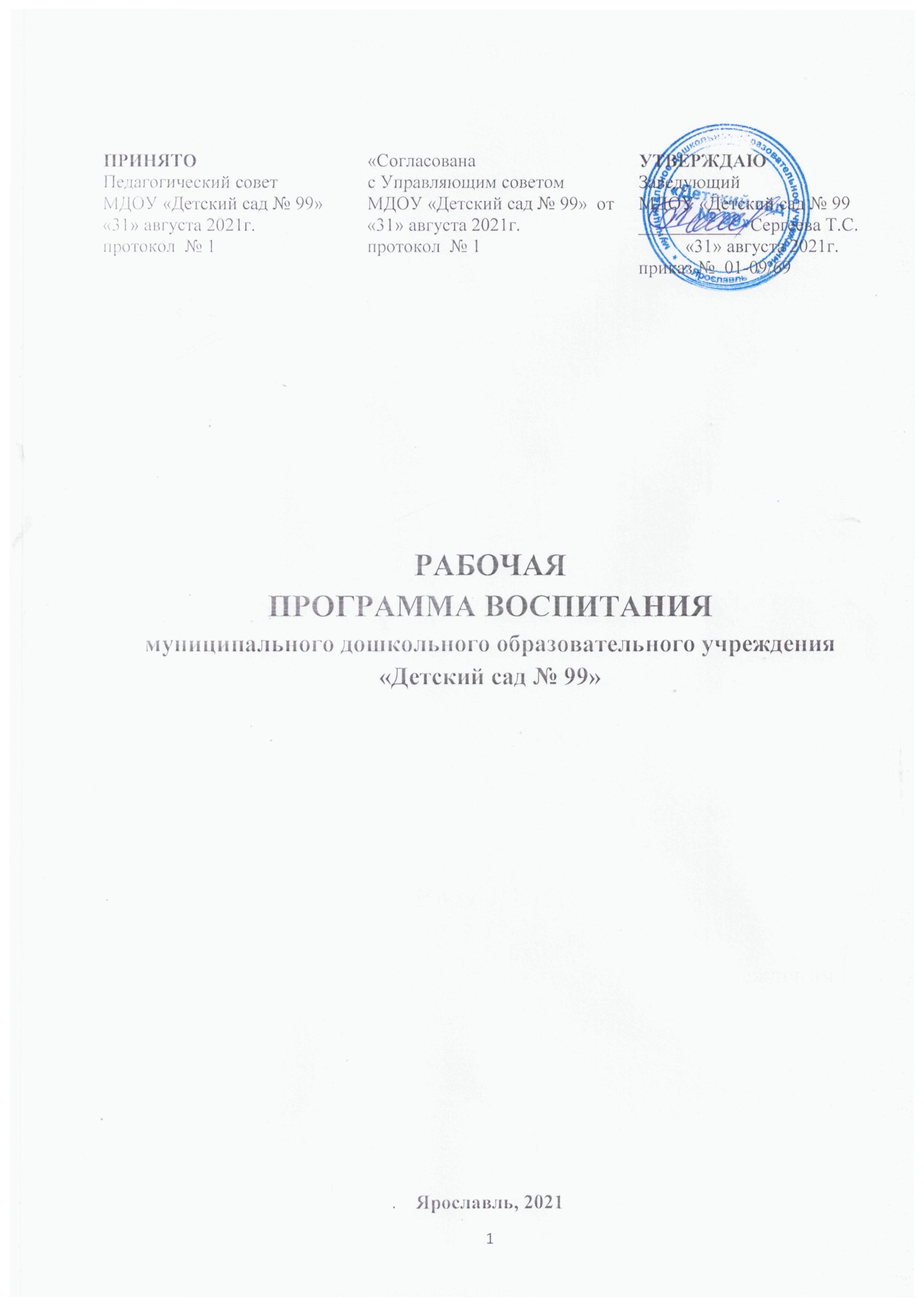 ПОЯСНИТЕЛЬНАЯ ЗАПИСКАРабочая программа воспитания (далее – РПВ) является компонентом образования
муниципального дошкольного образовательного учреждения «Детский сад № 99» города Ярославля (далее – Учреждение). РПВ реализуется в рамках основной образовательной программы дошкольного образования и адаптированной программы дошкольного образования для обучающихся с ограниченными возможностями здоровья (ОВЗ, ТНР). Программа обеспечивает реализацию Федерального закона от 31 июля 2020 года № 304-ФЗ «О внесении изменений в Федеральный закон «Об образовании в Российской Федерации» по вопросам воспитания обучающихся», в котором отмечено, что воспитание – деятельность, направленная на развитие личности, создание условий для самоопределения и социализации обучающихся на основе социокультурных, духовнонравственных ценностей и принятых в российском обществе правил и норм поведения в интересах человека, семьи, общества и государства, формирование у обучающихся чувства патриотизма, гражданственности, уважения к памяти защитников Отечества и подвигам Героев Отечества, закону и правопорядку, человеку труда и старшему поколению, взаимного уважения, бережного отношения к культурному наследию и традициям многонационального народа Российской Федерации, природе и окружающей среде.РПВ направлена на решение вопросов гармоничного вхождения воспитанников в социальный мир и налаживания взаимоотношений с окружающими их людьми. В центре РПВ в соответствии Федеральным государственным образовательным стандартам дошкольного образования (далее – ФГОС ДО) находится одна из ключевых задач: формирование общей культуры личности детей, в том числе ценностей здорового образа жизни, развития их социальных, нравственных, эстетических, интеллектуальных, физических качеств, инициативности, самостоятельности и ответственности ребенка. РПВ призвана обеспечить достижение детьми личностных результатов, указанных во ФГОС ДО.РВП основана на воплощении национального воспитательного идеала, который понимается как высшая цель образования, нравственное (идеальное) представление о человеке. В основе процесса воспитания детей в Учреждении должны лежать конституционные и национальные ценности российского общества. Целевые ориентиры следует рассматривать как возрастные характеристики возможных достижений  ребенка. Планируемые результаты определяют направления воспитания.Реализация РПВ основана на взаимодействии с разными субъектами образовательных отношений.Основные направления воспитательной работы Учреждения:– ценности Родины и природы лежат в основе патриотического направления
воспитания;– ценности человека, семьи, дружбы, сотрудничества лежат в основе социального
направления воспитания;– ценность знания лежит в основе познавательного направления воспитания;– ценность здоровья лежит в основе физического и оздоровительного направления
воспитания;– ценность труда лежит в основе трудового направления воспитания;– ценности культуры и красоты лежат в основе этико-эстетического направления
воспитания.Основой разработки РПВ являются положения следующих документов:1.     Конституция Российской Федерации (принята на всенародном голосовании 12 декабря 1993 г.) (с поправками);2. Федеральный закон Российской Федерации от 29.12.2012 г. № 273-ФЗ «Об образовании в Российской Федерации»;3. Федеральный закон от 31.07.2020 г. № 304-ФЗ «О внесении изменений в Федеральный закон «Об образовании в Российской Федерации» по вопросам воспитания обучающихся;4. Приказ Минобрнауки России от 17 октября 2013 г. № 1155 «Об утверждении федерального государственного образовательного стандарта дошкольного образования»;5. Указ Президента Российской Федерации Путина В.В. от 07.05.2018 № 204 «О национальных целях и стратегических задачах развития Российской Федерации на период до 2024 года»;6. Распоряжение Правительства Российской Федерации от 29 мая 2015 г. № 996-р «Об утверждении Стратегии развития воспитания в Российской Федерации на период до 2025;7. Примерная рабочая программа воспитания (одобрена решением ФУМО по общему
образованию, протокол от 1 июля 2021 г. № 2/21);8. Основная образовательная программа дошкольного образования МДОУ «Детский сад № 99». 9. Федеральный закон от 31 июля 2020 г. № 304–ФЗ «О внесении изменений в Федеральный закон «Об образовании в Российской Федерации» по вопросам воспитания обучающихся» (вступил в силу с 1 сентября 2020 года)10. Указ Президента Российской Федерации Путина В.В. от 21.07.2020 № 474 «О национальных целях и стратегических задачах развития Российской Федерации на период до 2024 года»;11. Приказ Министерства просвещения России  «Об утверждении Порядка разработки примерных ООП, проведения их экспертизы и ведения реестра примерных ООП» № 241 от 12.05 2021 г.ЦЕЛЕВОЙ РАЗДЕЛЦЕЛЕВЫЕ ОРИЕНТИРЫ И ПЛАНИРУЕМЫЕ РЕЗУЛЬТАТЫ ПРОГРАММЫ
ЦЕЛЬ РПВОбщая цель воспитания в Учреждении – личностное развитие ребенка дошкольного возраста и создание условий для его позитивной социализации на основе базовых ценностей российского общества через:      формирование ценностного отношения к окружающему миру, другим людям, себе (усвоение ребенком знаний основных норм, которое общество выработало на основе базовых ценностей современного общества и социально значимых знаний);овладение первичными представлениями о базовых ценностях, а также выработанных обществом нормах и правилах поведения, развитие позитивного отношения к этим ценностям;приобретение им соответствующего этим ценностям опыта деятельности и поведения в соответствии с базовыми национальными ценностями, нормами и правилами, принятыми в обществе; применение сформированных знаний и отношений на практике (в приобретении опыта социально значимых дел).Базовые национальные ценности– патриотизм – любовь к России, к своему народу, к своей малой Родине, служение Отечеству– социальная солидарность – свобода личная и национальная, доверие к людям, институтам государства и гражданского общества, справедливость, милосердие, честь, достоинство
– гражданственность – служение Отечеству, правовое государство, гражданское общество, закон и правопорядок, поликультурный мир, свобода совести и вероисповедания
– семья – любовь и верность, здоровье, достаток, уважение к родителям, забота о старших и младших, забота о продолжении рода – труд и творчество – уважение к труду, творчество и созидание целеустремленность и настойчивость– наука – ценность знания, стремление к истине, научная картина мира; – традиционные российские религии – представления о вере, духовности религиозной жизни человека, ценности религиозного мировоззрения, толерантности, формируемые на основе межконфессионального диалога – искусство и литература – красота, гармония, духовный мир человека, нравственный выбор, смысл жизни, эстетическое развитие, этическое развитие – природа – эволюция, родная земля, заповедная природа, планета Земля, экологическое сознание– человечество – мир во всем мире, многообразие культур и народов, прогресс человечества, международное сотрудничество.Задачи воспитания формируются для каждого возрастного периода на основе планируемых результатов достижения цели воспитания и реализуются в единстве с развивающими задачами, определенными действующими нормативными правовыми документами в сфере ДО. Задачи воспитания соответствуют основным направлениям воспитательной работы.Цель: создание благоприятных условий для полноценного проживания ребенка дошкольного детства, формирование основ базовой культуры личности, всестороннее развитие физических и психических качеств в соответствии с возрастными и индивидуальными особенностями, подготовка к жизни в современном обществе, формирование предпосылок к учебной деятельности, обеспечение безопасности жизнедеятельности дошкольника. Воспитание гармонично развитой и социально ответственной личности на основе духовно-нравственных ценностей народов Российской Федерации, исторических и национально-культурных традиций.Конкретизация общих целей воспитания применительно к возрастным особенностям дошкольников.
1. В воспитании детей раннего, младшего и среднего дошкольного возраста: обеспечение позитивной социализации, мотивации, поддержки и развития индивидуальности детей через общение, игру, участие в исследовательской деятельности и других формах активности.2. В воспитании детей старшего дошкольного возраста: обеспечение общей культуры личности ребенка, интеллектуально познавательных способностей, социально-нравственных, эстетических, физических качеств.В сфере личностного развития воспитание обучающихся должно обеспечить– готовность и способность к духовному развитию, нравственному самосовершенствованию, самооценке, пониманию смысла своей жизни, индивидуально-ответственному поведению;– готовность и способность к реализации творческого потенциала в духовной и предметно-продуктивной деятельности, социальной и профессиональной мобильности на основе моральных норм, непрерывного образования и универсальной духовно-нравственной установки «становиться лучше»;– укрепление нравственности, основанной на свободе, воле и духовных отечественных традициях, внутренней установке личности поступать согласно своей совести;– формирование морали как осознанной личностью необходимости определенного поведения, основанного на принятых в обществе представлениях о добре и зле, должном и недопустимом;– развитие совести как нравственного самосознания личности, способности формулировать собственные нравственные обязательства, осуществлять нравственный самоконтроль, требовать от себя выполнения моральных норм, давать нравственную самооценку своим и чужим поступкам;– принятие личностью базовых национальных ценностей, национальных духовных традиций;– готовность и способность выражать и отстаивать свою общественную позицию, критически оценивать собственные намерения, мысли и поступки;– способность к самостоятельным поступкам и действиям, совершаемым на основе морального выбора, принятию ответственности за их результаты, целеустремленность и настойчивость в достижении результата– трудолюбие, бережливость, жизненный оптимизм, способность к преодолению трудностей;– осознание ценности других людей, ценности человеческой жизни, нетерпимость к действиям и влияниям, представляющим угрозу жизни, физическому и нравственному здоровью и духовной безопасности личности, умение им противодействовать;– свободолюбие как способность к сознательному личностному, профессиональному, гражданскому и иному самоопределению и развитию в сочетании с моральной ответственностью личности перед семьей, обществом, Россией, будущими поколениями;– укрепление веры в Россию, чувства личной ответственности за Отечество перед прошлыми, настоящими и будущими поколениями.1.2.  МЕТОДОЛОГИЧЕСКИЕ ОСНОВЫ И ПРИНЦИПЫ ПОСТРОЕНИЯ РПВМетодологической основой РПВ являются антропологический, культурно-исторический и практичные подходы. РПВ основывается на базовых ценностях воспитания, заложенных в определении воспитания, содержащимся в Федеральном законе «Об образовании в РФ»: формирование у обучающихся чувства патриотизма, гражданственности, уважения к памяти защитников Отечества и подвигам Героев Отечества, закону и правопорядку, человеку труда и старшему поколению, взаимного уважения, бережного отношения к культурному наследию и традициям многонационального народа Российской Федерации, природе и окружающей среде.Методологическими ориентирами воспитания также выступают следующие идеи отечественной педагогики и психологии:– развитие личного субъективного мнения и личности ребенка в деятельности;–духовно-нравственное, ценностное и смысловое содержание воспитания;– идея о сущности детства как сенситивного периода воспитания; амплификация (обогащение) развития ребенка средствами разных «специфически детских видов деятельности».	РПВ руководствуется принципами ДО, определенными ФГОС ДО и построена на основе духовно-нравственных и социокультурных ценностях и принятых в обществе правил и норм поведения в интересах человека, семьи, общества и опирается на следующие принципы:Данные принципы реализуются в укладе МДОУ «Детский сад № 99», включающем воспитывающую среду, сообщества (общности), культурные практики, совместную деятельность и события Учреждения.УКЛАД ОБРАЗОВАТЕЛЬНОЙ ОРГАНИЗАЦИИУклад Учреждения – общественный договор участников образовательных отношений, опирающийся на базовые национальные ценности, содержащий традиции Ярославского края и МДОУ «Детский сад № 99», задающий культуру поведения сообществ, описывающий развивающую предметно-пространственную среду,  деятельность и социокультурный контекст. Уклад учитывает специфику и конкретные формы организации распорядка
месячного, годового циклов жизни Учреждения. Уклад способствует формированию ценностей воспитания, которые разделяются всеми участниками образовательных отношений (воспитанниками, родителями, педагогами и другими сотрудниками «Детский сад № 99»).Обучение и воспитание в МДОУ «Детский сад № 99» объединяются в целостный процесс на основе духовно-нравственных и социокультурных ценностей и принятых в обществе правил и норм поведения в интересах человека, семьи, общества. Основной целью педагогической работы в Учреждении является формирование общей культуры личности детей, в том числе ценностей здорового образа жизни, развитие их социальных, нравственных, эстетических, интеллектуальных, физических качеств, инициативности, самостоятельности и ответственности ребенка, формирования предпосылок учебной деятельности. Ведущей в воспитательном процессе является игровая деятельность. Игра широко используется как самостоятельная форма работы с детьми и как эффективное средство развития, воспитания и обучения в разных организационных формах. Отдельное внимание уделяется самостоятельной деятельности воспитанников. Ее содержание и уровень зависят от возраста и опыта детей, запаса знаний, умений и навыков, уровня развития творческого воображения, самостоятельности, инициативы, организаторских способностей, а также от имеющейся материальной базы и качества педагогического руководства. Индивидуальная работа с детьми всех возрастов проводится в свободные часы (во время утреннего приема, прогулок, в вечерний отрезок времени) в помещениях и на свежем воздухе. Она организуется с целью активизации воспитанников, которые нуждаются в дополнительной работе.Важной составляющей в воспитательном процессе является охрана жизни и здоровья, физическое воспитание и развитие воспитанников. Режим дня регламентируется требованиями санитарных правил, что позволяет рационально и правильно построить жизнедеятельность воспитанников, соблюдать время, отведенное на прогулки, сон и питание. Двигательный режим в течение дня, недели определяется комплексно, установлен графиком, в соответствии с возрастом детей. Оптимизация двигательного режима обеспечивается путем проведения различных подвижных, спортивных игр, упражнений, занятий физкультурой, организации детских прогулок, самостоятельной двигательной деятельности.Важным аспектом является индивидуальный и дифференцированный подходы к детской личности. Для педагогов важно интегрировать семейное и дошкольное воспитание, активнее привлекать семьи к участию в жизни дошкольного учреждения. С этой целью проводятся родительские собрания, консультации, беседы, анкетирование, просмотры родителями отдельных форм работы с детьми, применяются средства наглядной информации (родительские уголки, тематические и информационные стенды, выставки), родители привлекаются к проведению праздников, развлечений, экскурсий  и другим мероприятиям.ВОСПИТЫВАЮЩАЯ СРЕДАВоспитывающая среда – это особая форма организации образовательного процесса, реализующего цель и задачи воспитания. Воспитывающая среда определяется целью и задачами воспитания, духовно-нравственными и социокультурными ценностями, образцами и практиками. Основными характеристиками воспитывающей среды являются ее насыщенность и структурированность.ОБЩНОСТИ (СООБЩЕСТВА) УЧРЕЖДЕНИЯПрофессиональная общность – это устойчивая система связей и отношений между
людьми, единство целей и задач воспитания, реализуемое всеми сотрудниками МДОУ
«Детский сад № 99». Сами участники общности должны разделять те ценности, которые заложены в основу РПВ. Основой эффективности такой общности является рефлексия собственной профессиональной деятельности.Воспитатель, а также другие сотрудники должны:– быть примером в формировании полноценных и сформированных ценностных ориентиров, норм общения и поведения;– мотивировать детей к общению друг с другом, поощрять даже самые незначительные стремления к общению и взаимодействию;– поощрять детскую дружбу, стараться, чтобы дружба между отдельными детьми внутри группы сверстников принимала общественную направленность;– заботиться о том, чтобы дети непрерывно приобретали опыт общения на основе чувства доброжелательности;– содействовать проявлению детьми заботы об окружающих, учить проявлять чуткость к сверстникам, побуждать детей сопереживать, беспокоиться, проявлять внимание к заболевшему товарищу;– воспитывать в детях такие качества личности, которые помогают влиться в общество сверстников (организованность, общительность, отзывчивость, щедрость, доброжелательность и пр.);– учить детей совместной деятельности, насыщать их жизнь событиями, которые сплачивали бы и объединяли ребят;– воспитывать в детях чувство ответственности перед группой за свое поведение.Культура поведения воспитателя в общностях как значимая составляющая
уклада. Культура поведения взрослых в детском саду направлена на создание
воспитывающей среды как условия решения возрастных задач воспитания. Общая психологическая атмосфера, эмоциональный настрой группы спокойная обстановка, отсутствие спешки, разумная сбалансированность планов – это необходимые условия нормальной жизни и развития детей. Воспитатель должен соблюдать кодекс нормы профессиональной этики и поведения:– педагог всегда выходит навстречу родителям и приветствует родителей и детей первым;– улыбка – всегда обязательная часть приветствия;– педагог описывает события и ситуации, но не дает им оценки;– педагог не обвиняет родителей и не возлагает на них ответственность за поведение детей в детском саду;– тон общения ровный и дружелюбный, исключается повышение голоса;– уважительное отношение к личности воспитанника;– умение заинтересованно слушать собеседника и сопереживать ему;– умение видеть и слышать воспитанника, сопереживать ему;– уравновешенность и самообладание, выдержка в отношениях с детьми;– умение быстро и правильно оценивать сложившуюся обстановку и в то же время не
торопиться с выводами о поведении и способностях воспитанников;– умение сочетать мягкий эмоциональный и деловой тон в отношениях с детьми;– умение сочетать требовательность с чутким отношением к воспитанникам;– знание возрастных и индивидуальных особенностей воспитанников;– соответствие внешнего вида статусу воспитателя детского сада.СОЦИОКУЛЬТУРНЫЙ КОНТЕКСТСоциокультурный контекст – это социальная и культурная среда, в которой
человек растет и живет, включающий в себя влияние, которое среда оказывает на идеи и поведение человека. Социокультурные ценности являются определяющими в структурно содержательной основе РПВ. Социокультурный контекст воспитания является вариативной составляющей воспитательной программы. Он учитывает этнокультурные, конфессиональные и региональные особенности и направлен на формирование ресурсов воспитательной программы. Реализация социокультурного контекста опирается на построение социального партнерства Учреждения. В рамках социокультурного контекста повышается роль родительской общественности как субъекта образовательных отношений в РПВ.ДЕЯТЕЛЬНОСТИ И КУЛЬТУРНЫЕ ПРАКТИКИ	Цели и задачи воспитания реализуются во всех видах деятельности дошкольника, обозначенных во ФГОС ДО. В качестве средств реализации цели воспитания могут выступать следующие основные виды деятельности и культурные практики:ТРЕБОВАНИЯ К ПЛАНИРУЕМЫМ РЕЗУЛЬТАТАМ ОСВОЕНИЯ РПВПланируемые результаты воспитания носят отсроченный характер, но деятельность воспитателя нацелена на перспективу развития и становления личности ребенка. Поэтому результаты достижения цели воспитания даны в виде целевых ориентиров, представленных в виде обобщенных портретов ребенка к концу раннего и дошкольного возрастов. Основы личности закладываются в дошкольном детстве, и, если какие-либо линии развития не получат своего становления в детстве, это может отрицательно сказаться на гармоничном развитии человека в будущем. На уровне Учреждения не осуществляется оценка результатов воспитательной работы в соответствии с ФГОС ДО (п.4.6), так как «целевые ориентиры основной образовательной программы дошкольного образования не подлежат непосредственной оценке, в том числе в виде педагогической диагностики (мониторинга), и не являются основанием для их формального сравнения с реальными достижениями детей».ЦЕЛЕВЫЕ ОРИЕНТИРЫ ВОСПИТАТЕЛЬНОЙ РАБОТЫ ДЛЯ ДЕТЕЙ
РАННЕГО ВОЗРАСТА (ДО 3 ЛЕТ)Портрет ребенка раннего возраста (к 3-м годам)ЦЕЛЕВЫЕ ОРИЕНТИРЫ ВОСПИТАТЕЛЬНОЙ РАБОТЫ ДЛЯ ДЕТЕЙ
ДОШКОЛЬНОГО ВОЗРАСТА (ДО 8 ЛЕТ)Портрет ребенка дошкольного возраста (к 8-ми годам)Целевые ориентиры: см. ФГОС ДО п.4.6.II. СОДЕРЖАТЕЛЬНЫЙ РАЗДЕЛ
2.1. СОДЕРЖАНИЕ ВОСПИТАТЕЛЬНОЙ РАБОТЫ
ПО НАПРАВЛЕНИЯМ ВОСПИТАНИЯВоспитание – деятельность, направленная на развитие личности, создание условий для
самоопределения и социализации обучающихся на основе социокультурных, духовно– нравственных ценностей и принятых в российском обществе правил и норм поведения в
интересах человека, семьи, общества и государства, формирование у обучающихся чувства
патриотизма, гражданственности, уважения к памяти защитников Отечества и подвигам
Героев Отечества, закону и правопорядку, человеку труда и старшему поколению,
взаимного уважения, бережного отношения к культурному наследию и традициям
многонационального народа Российской Федерации, природе и окружающей среде.Содержание РПВ реализуется в ходе освоения детьми дошкольного возраста всех
образовательных областей, обозначенных во ФГОС ДО, одной из задач которого является
объединение воспитания и обучения в целостный образовательный процесс на основе
духовно-нравственных и социокультурных ценностей, принятых в обществе правил и
норм поведения в интересах человека, семьи, общества:– социально-коммуникативное развитие;– познавательное развитие;– речевое развитие;– художественно-эстетическое развитие;– физическое развитие.Приоритетные направления воспитания в ДОУ– патриотическое направление воспитания – предусматривающее формирование у детей чувства патриотизма, гражданственности, уважения к памяти защитников Отечества и подвигам Героев отечества;– социальное направление воспитания – включающее основы духовно-нравственного воспитания на основе российских социокультурных, духовно-нравственных ценностей и принятых в российском обществе правил и норм поведения в интересах человека, семьи, общества и государства, взаимного уважения;– физическое и оздоровительное направление воспитания, направленное на воспитание ответственного отношения к своему здоровью;–  познавательное направление воспитания – включающее  «воспитание ума», т.е. развитие умственных действий в совокупности с формированием информационной грамотности;– трудовое направление воспитания – предусматривающее развитие элементарной трудовой деятельности, в том числе коллективного труда; воспитание ценностного отношения к любому труду и его результатам, уважительного отношения к человеку труда и старшему поколению;–  этико – эстетическое  направление воспитания – предусматривающее приобщение детей к культурному наследию и традициям многонационального народа Российской Федерации, бережное к ним отношение;– экологическое направление воспитания – предусматривающее развитие у детей экологического сознания, бережного отношения к природе и окружающей среде, и проявление этого отношения в действиях и поступках ребенка в природном окружении;2.1.1. ПАТРИОТИЧЕСКОЕ НАПРАВЛЕНИЕ ВОСПИТАНИЯЦенности РОДИНА И ПРИРОДА лежат в основе патриотического
направления воспитания. Патриотизм – это воспитание в ребенке нравственных качеств, чувства любви, интереса к своей стране – России, своему краю, малой родине, своему народу и народу России в целом (гражданский патриотизм), ответственности, трудолюбия; ощущения принадлежности к своему народу. Патриотическое направление воспитания строится на идее патриотизма как нравственного чувства, которое вырастает из культуры человеческого бытия, особенностей образа жизни и ее уклада, народных и семейных традиций.Воспитательная работа в данном направлении связана со структурой самого понятия «патриотизм» и определяется через следующие взаимосвязанные компоненты:– когнитивно-смысловой, связанный со знаниями об истории России, своего края, духовных и культурных традиций и достижений многонационального народа России;– эмоционально-ценностный, характеризующийся любовью к Родине – России, уважением к своему народу, народу России в целом;– регуляторно-волевой, обеспечивающий укоренение знаний в духовных и культурных традициях своего народа, деятельность на основе понимания ответственности за настоящее и будущее своего народа, России.При реализации указанных задач воспитатель Учреждения должен сосредоточить
свое внимание на нескольких основных направлениях воспитательной работы:– ознакомлении детей с историей, героями, культурой, традициями России и своего народа;– организации коллективных творческих проектов, направленных на приобщение детей к российским общенациональным традициям;– формировании правильного и безопасного поведения в природе, осознанного отношения к растениям, животным, к последствиям хозяйственной деятельности человека.2.1.2. СОЦИАЛЬНОЕ (СОЦИАЛЬНО-КОММУНИКАТИВНОЕ)НАПРАВЛЕНИЕ ВОСПИТАНИЯЦенности СЕМЬЯ, ДРУЖБА, ЧЕЛОВЕК И СОТРУДНИЧЕСТВО лежат в основе социального направления воспитания.В дошкольном детстве ребенок открывает Личность другого человека и его значение в собственной жизни и жизни людей. Он начинает осваивать все многообразие социальных отношений и социальных ролей. Он учится действовать сообща, подчиняться правилам, нести ответственность за свои поступки, действовать в интересах семьи, группы. Формирование правильного ценностно-смыслового отношения ребенка к социальному окружению невозможно без грамотно выстроенного воспитательного процесса, в котором обязательно должна быть личная социальная инициатива ребенка в детско-взрослых и детских общностях.Важным аспектом является формирование у дошкольника представления о мире профессий взрослых, появление к моменту подготовки к школе положительной установки к обучению в школе как важному шагу взросления.Основная цель социального – коммуникативного направления воспитания заключается в позитивной социализации детей дошкольного возраста, приобщение детей к социокультурным нормам, традициям семьи, общества и государства, в развитии дружелюбия, создания условий для реализации в обществе.При реализации данных задач воспитатель Учреждения должен сосредоточить свое внимание на нескольких основных направлениях воспитательной работы:– организовывать сюжетно-ролевые игры (в семью, в команду и т. п.), игры с правилами, традиционные народные игры и пр.;– воспитывать у детей навыки поведения в обществе;–учить детей сотрудничать, организуя групповые формы в продуктивных видах деятельности;– учить детей анализировать поступки и чувства – свои и других людей;– организовывать коллективные проекты заботы и помощи;– создавать доброжелательный психологический климат в группе.2.1.3. ПОЗНАВАТЕЛЬНОЕ НАПРАВЛЕНИЕ ВОСПИТАНИЯЦенность – ЗНАНИЯ.Цель познавательного направления воспитания – формирование ценности познания, развитие познавательных интересов и познавательных способностей детей, которые модно подразделить на сенсорные, интеллектуально-познавательные и интеллектуально-творческие.Значимым для воспитания ребенка является формирование целостной картины мира, в которой интегрировано ценностное, эмоционально окрашенное отношение к миру, людям, природе, деятельности человека.Направления деятельности воспитателя:– совместная деятельность воспитателя с детьми на основе наблюдения, сравнения, проведения опытов (экспериментирования), организации походов и экскурсий, просмотра доступных для восприятия ребенка познавательных фильмов, чтения и просмотра книг;– организация конструкторской и продуктивной творческой деятельности, проектной и исследовательской деятельности детей совместно со взрослыми;– организация насыщенной и структурированной образовательной среды, включающей иллюстрации, видеоматериалы, ориентированные на детскую аудиторию; различного типа конструкторы и наборы для экспериментирования.2.1.4. ФИЗИЧЕСКОЕ И ОЗДОРОВИТЕЛЬНОЕ НАПРАВЛЕНИЕ ВОСПИТАНИЯ
Ценность – ЗДОРОВЬЕ.Цель данного направления – сформировать навыки здорового образа жизни, где безопасность жизнедеятельности лежит в основе всего.Физическое развитие и освоение ребенком своего тела происходит в виде любой двигательной активности: выполнение бытовых обязанностей, игр, ритмики и танцев, творческой деятельности, спорта, прогулок.Направления деятельности воспитателя:– организация подвижных, спортивных игр, в том числе традиционных народных игр, дворовых игр на территории детского сада;– создание детско-взрослых проектов по здоровому образу жизни;– введение оздоровительных традиций в Учреждении.Формирование у дошкольников культурно-гигиенических навыков является важной
частью воспитания культуры здоровья. Воспитатель должен формировать у дошкольников понимание того, что чистота лица и тела, опрятность одежды отвечают не только гигиене и здоровью человека, но и социальным ожиданиям окружающих людей. Особенность культурно гигиенических навыков заключается в том, что они должны формироваться на протяжении всего пребывания ребенка в Учреждении. В формировании культурно-гигиенических навыков режим дня играет одну из ключевых ролей. Привыкая выполнять серию гигиенических процедур с определенной периодичностью, ребенок вводит их в свое бытовое пространство, и постепенно они становятся для него привычкой. Формируя у детей культурно-гигиенические навыки, воспитатель должен сосредоточить свое внимание на нескольких основных направлениях воспитательной работы:– формировать у ребенка навыки поведения во время приема пищи;– формировать у ребенка представления о ценности здоровья, красоте и чистоте тела;– формировать у ребенка привычку следить за своим внешним видом;– включать информацию о гигиене в повседневную жизнь ребенка, в игру. Работа по формированию у ребенка культурно-гигиенических навыков должна вестись в тесном контакте с семьей.2.1.5. ТРУДОВОЕ НАПРАВЛЕНИЕ ВОСПИТАНИЯ
Ценность – ТРУД.С дошкольного возраста каждый ребенок обязательно должен принимать участие в труде, и те несложные  обязанности, которые он выполняет в детском саду и в семье, должны стать повседневными. Только при этом условии труд оказывает на детей определенное воспитательное воздействие и подготавливает их к осознанию его нравственной стороны.Основная цель трудового воспитания дошкольника заключается в формировании ценностного отношения детей к труду, трудолюбия, а также в приобщении ребенка к труду.При реализации данных задач воспитатель должен сосредоточить свое внимание на нескольких направлениях воспитательной работы:– показать детям необходимость постоянного труда в повседневной жизни, использовать его возможности для нравственного воспитания дошкольников;– воспитывать у ребенка бережливость (беречь игрушки, одежду, труд и старания родителей, воспитателя, сверстников), так как данная черта непременно сопряжена с трудолюбием;– предоставлять детям самостоятельность в выполнении работы, чтобы они почувствовали ответственность за свои действия;– собственным примером трудолюбия и занятости создавать у детей соответствующее настроение, формировать стремление к полезной деятельности;– связывать развитие трудолюбия с формированием общественных мотивов труда, желанием приносить пользу людям.2.1.6.  ЭТИКО – ЭСТЕТИЧЕСКОЕ НАПРАВЛЕНИЕ ВОСПИТАНИЯ
Ценности – КУЛЬТУРА И КРАСОТА.Культура поведения в своей основе имеет глубоко социальное нравственное чувство – уважение к человеку, к законам человеческого общества. Культура отношений является делом не столько личным, сколько общественным. Конкретные представления о культуре поведения усваиваются ребенком вместе с опытом поведения, с накоплением нравственных представлений.Для того чтобы формировать у детей культуру поведения, воспитатель должен сосредоточить свое внимание на нескольких основных направлениях воспитательной работы:– учить детей уважительно относиться к окружающим людям, считаться с их делами, интересами, удобствами;– воспитывать культуру общения ребенка, выражающуюся в общительности, этикет вежливости, предупредительности, сдержанности, умении вести себя в общественных местах; – воспитывать культуру речи: называть взрослых на «вы» и по имени и отчеству; не перебивать говорящих и выслушивать других; говорить четко, разборчиво, владеть голосом;– воспитывать культуру деятельности, что подразумевает умение обращаться с игрушками, книгами, личными вещами, имуществом Учреждения;– умение подготовиться к предстоящей деятельности, четко и последовательно выполнять и заканчивать ее, после завершения привести в порядок рабочее место, аккуратно убрать все за собой; привести в порядок свою одежду.Цель эстетического воспитания – становление у ребенка ценностного отношения к красоте. Эстетическое воспитание через обогащение чувственного опыта и развитие эмоциональной сферы личности влияет на становление нравственной и духовной составляющей внутреннего мира ребенка.Направления деятельности воспитателя по эстетическому воспитанию предполагают следующее:– выстраивание взаимосвязи художественно-творческой деятельности самих детей с воспитательной работой через развитие восприятия, образных представлений, воображения и творчества;– уважительное отношение к результатам творчества детей, широкое включение их произведений в жизнь детского сада;– организацию выставок, концертов, создание эстетической развивающей среды и др.;– формирование чувства прекрасного на основе восприятия художественного слова на русском и родном языке;– реализация вариативности содержания, форм и методов работы с детьми по разным направлениям эстетического воспитания.2.2. ОСОБЕННОСТИ РЕАЛИЗАЦИИ ВОСПИТАТЕЛЬНОГО ПРОЦЕССАВ соответствии с Федеральным Законом от 29.12.2012 № 273-ФЗ «Об образовании в Российской Федерации» ДО направлено на формирование общей культуры, развитие физических, интеллектуальных, нравственных, эстетических и личностных качеств, формирование предпосылок учебной деятельности, сохранение и укрепление здоровья детей дошкольного возраста.Организация воспитательно-образовательной работы построена на базе Основной образовательной программы дошкольного образования  Учреждения и комплексного тематического планирования работы с дошкольниками. Воспитанники, их родители, педагоги и специалисты Учреждения активно участвуют в региональных, муниципальных конкурсах города Ярославля и области. Сотрудничество МДОУ «Детский сад № 99» с социальными партнерами имеет долгую историю. К ним относятся: библиотека – филиал № 13   им. Ф.М. Достоевского, поисково-спасательный отряд «Партизан», ГИБДД по Ярославской области, Ярославский  театр  кукол  «Ёжики», Музей Эйнштейна, Кафедра педиатрии ИПДО ЯГМУ,  Ярославская общественная организация по содействию в поиске пропавших детей и взрослых «ЯрСпас», ГБУЗ  ЯО «Клиническая больница № 2» детская поликлиника № 3, МЧС Пожарная часть, Филиал ОАО «РЖД» структурное подразделение, ГАУ ДПО ЯО ИРО, МОУ ГЦРО, МУ ГЦ ППМС, МДОУ «Детский сад № 25, 35,98,96», приют для животных «Ковчег». Содержание сотрудничества раскрыто в РПВ п. 3.4. «Кадровое обеспечение воспитательного процесса».В дошкольном учреждении организована работа с детьми с ОВЗ (ТНР). Основные задачи и направления представлены в РПВ в п. 3.6. «Особые требования к условиям, обеспечивающим достижение планируемых личностных результатов в работе с особыми категориями детей».Согласно особенностей организации воспитательного процесса, в Учреждении для реализации Рабочей программы воспитания используются: экскурсии, акции, выставки, проектная деятельность, совместные игры, конкурсы, викторины, музыкально-театрализованные представления, спортивные и оздоровительные мероприятия. Подробный календарный план воспитательной работы см. Приложение к РПВ.2.3. ОСОБЕННОСТИ ВЗАИМОДЕЙСТВИЯ ПЕДАГОГИЧЕСКОГО КОЛЛЕКТИВА
С СЕМЬЯМИ ВОСПИТАННИКОВ В ПРОЦЕССЕ РЕАЛИЗАЦИИ РПВЕдинство ценностей и готовность к сотрудничеству всех участников образовательных отношений составляет основу уклада МДОУ «Детский сад № 99», в котором строится воспитательная работа. Предлагается формат взаимодействия с родителями, когда родители и воспитатели не «заказчик» и «исполнитель», а коллеги и партнеры, у которых общая задача – воспитание ребенка, при этом воспитатель профессионал, занимает экспертную позицию, а родитель прислушивается к мнению воспитателя и содействует ему по мере сил.III. ОРГАНИЗАЦИОННЫЙ РАЗДЕЛ
3.1. ОБЩИЕ ТРЕБОВАНИЯ К УСЛОВИЯМ РЕАЛИЗАЦИИ РПВПрограмма воспитания МДОУ «Детский сад № 99» реализуется через формирование социокультурного воспитательного пространства при соблюдении условий создания уклада, отражающего готовность всех участников образовательного процесса руководствоваться едиными принципами и регулярно воспроизводить наиболее ценные для нее воспитательно- значимые виды совместной деятельности.Уклад Учреждения направлен на сохранение преемственности принципов воспитания с уровня дошкольного образования на уровень начального общего образования:обеспечение личностно развивающей предметно-пространственной среды, в том числе современное материально-техническое обеспечение, методические материалы средства обучения;наличие профессиональных кадров и готовность педагогического коллектива к достижению целевых ориентиров РПВ;взаимодействие с родителями по вопросам воспитания;учет индивидуальных особенностей детей дошкольного возраста, в национальных и пр. интересах, которых реализуется РПВ (возрастных, физических, психологических, национальных и пр.).	Уклад определяется общественным договором, устанавливает правила жизни и отношений в Учреждении, нормы и традиции, психологический климат (атмосферу), безопасность, характер воспитательных процессов, способы взаимодействия между детьми и педагогами, педагогами и родителями, детьми друг с другом.	Уклад включает в себя сетевое информационное пространство и нормы общения участников образовательных отношений, информация представлена на официальном сайте МДОУ «Детский сад № 99» https://sch-sad99.edu.yar.ru/index.html.3.2. ВЗАИМОДЕЙСТВИЯ ВЗРОСЛОГО С ДЕТЬМИ. СОБЫТИЯ		Событие – это форма совместной деятельности ребенка и взрослого, в которой активность взрослого приводит к приобретению ребенком собственного опыта переживания той или иной ценности.		Для того чтобы стать значимой, каждая ценность воспитания должна быть понята, раскрыта и принята ребенком совместно с другими людьми в значимой для него общности. Этот процесс происходит стихийно, но для того, чтобы вести воспитательную работу, он должен быть направлен взрослым.		Воспитательное событие – это спроектированная взрослым образовательная ситуация. В каждом воспитательном событии педагог продумывает смысл реальных и возможных действий детей и смысл своих действий в контексте задач воспитания. Событием может быть не только организованное мероприятие, но и спонтанно возникшая ситуация, и любой режимный момент, традиции утренней встречи детей, индивидуальная беседа, общие дела, совместно реализуемые проекты и пр. Планируемые и подготовленные педагогом воспитательные события проектируются в соответствии с календарным планом воспитательной работы Учреждения, ситуацией развития конкретного ребенка.3.3. ОРГАНИЗАЦИЯ РАЗВИВАЮЩЕЙ
ПРЕДМЕТНО-ПРОСТРАНСТВЕННОЙ СРЕДЫ	Организованная развивающая предметно-пространственная среда (далее – РППС, среда) Учреждения отражает специфику России, родного края (Ярославля и области) и включает:– оформление групповых комнат, помещений учреждения;– оборудование;– игрушки.Материально – техническое обеспечение и оснащенность ДОУ предназначены для обеспечения эффективного наполнения воспитательного процесса. Сегодня качество дошкольного образования – приоритетное направление образовательной политики государства.
Помещения и территория соответствуют государственным санитарноэпидемиологическим требованиям и правилам нормам работы ДОУ – СанПиН 2.4.1.3049–13. Материально –техническое оснащение ДОУ соответствует правилам пожарной безопасности и способствует качественной реализации РПВ. Для обеспечения безопасности жизни и деятельности детей имеется пожарная сигнализация и кнопка вызова полиции. Регулярно проводятся мероприятия по соблюдению правил пожарной безопасности, по основам безопасности, организуются учебные тренировки. Групповые помещения обеспечены мебелью и игровым оборудованием в достаточном количестве. Предметная среда детского сада организована с учетом интересов детей и отвечает их возрастным особенностям. Территория детского сада озеленена насаждениями по всему периметру. На территории учреждения имеются различные виды деревьев и кустарников, газоны, клумбы и цветники. В ДОУ достаточно хорошая материально-техническая база с необходимым количеством наглядного, дидактического, демонстрационного, спортивного и
музыкального оборудования, которое обеспечивает всестороннее развитие воспитанников по приоритетным направлениям. Процесс воспитания будет максимально продуктивным и эффективным, если оснащение детского сада соответствует требованиям ФГОС. 3.4. КАДРОВОЕ ОБЕСПЕЧЕНИЕ ВОСПИТАТЕЛЬНОГО ПРОЦЕССА		Администрация Учреждения направляет свою работу на организацию работы профессиональных кадров и готовность педагогического коллектива к достижению целевых ориентиров программы воспитания. Педагогический коллектив строит свою работу с учетом индивидуальных и групповых особенностей детей дошкольного возраста, в интересах которых реализуется программа (возрастных, физических, психологических, национальных и пр.).		Подробная информация о педагогических работниках представлена на официальном сайте Учреждения  https://sch-sad99.edu.yar.ru/index.html		В МДОУ «Детский сад № 99» в штате работают специалисты: педагог-психолог,2 учителя – логопеда, инструктор по физкультуре, 2 музыкальных руководителя, обеспечивающие психолого-педагогическое сопровождение реализации данной программы совместно с педагогами групп. Взаимодействие с социальными структурами.		Цель: повышение качества воспитательно-образовательного процесса, реализация РПВ, годовых задач, повышение квалификации педагогических работников. Для реализации цели Учреждение сотрудничает с окружающим социумом.Для расширения социокультурного пространства, успешной социализации дошкольников активно строится взаимодействие с социальными партнерами. 3.5. НОРМАТИВНО-МЕТОДИЧЕСКОЕ ОБЕСПЕЧЕНИЕ РЕАЛИЗАЦИИ РПВ	Содержание нормативно-правового и методического обеспечения как вида ресурсного обеспечения реализации программы воспитания в Учреждении включает:– Федеральный закон Российской Федерации от 29.12.2012 г. № 273-ФЗ «Об образовании в Российской Федерации»;– Федеральный закон от 31.07.2020 г. № 304-ФЗ «О внесении изменений в Федеральный закон «Об образовании в Российской Федерации» по вопросам воспитания обучающихся;– Федеральный государственный образовательный стандарт дошкольного образования, утвержден приказом Министерства образования и науки России от 17 октября 2013г. № 1155; – Основная образовательная программа дошкольного образования МДОУ «Детский сад № 99»; – Локальные акты Учреждения– Календарный план-график– Учебный план– Годовой план работы Учреждения– Дополнительные общеобразовательные общеразвивающие программы – Должностные инструкции– Документы, регламентирующие деятельность Учреждения.3.6. ОСОБЫЕ ТРЕБОВАНИЯ К УСЛОВИЯМ, ОБЕСПЕЧИВАЮЩИМ
ДОСТИЖЕНИЕ ПЛАНИРУЕМЫХ ЛИЧНОСТНЫХ РЕЗУЛЬТАТОВ
В РАБОТЕ С ОСОБЫМИ КАТЕГОРИЯМИ ДЕТЕЙ	В дошкольном возрасте воспитание, образование и развитие – это единый процесс. Инклюзия (дословно – «включение») – это готовность образовательной системы принять любого ребенка независимо от его индивидуальных особенностей (психофизиологических, социальных, психологических, этнокультурных, национальных, религиозных и др.) и обеспечить ему оптимальную социальную ситуацию развития. Инклюзия является ценностной основой уклада МДОУ «Детский сад № 99» и основанием для проектирования воспитывающих сред, деятельностей и событий. МДОУ «Детский сад № 99» организована работа по коррекции нарушений речи с детьми с ОВЗ. В учреждении функционируют 4-е комбинированных группы с детьми с ограниченными возможностями (с ТНР – тяжелым нарушением речи, дети 5-6 и 6-7 лет). Коррекционная работа с детьми с ограниченными возможностями здоровья, осваивающих РПВ в комбинированной группе, учитывает особенности развития и специфические образовательные потребности каждой категории детей. На уровне уклада Учреждения инклюзивное образование – это идеальная норма для воспитания, реализующая такие социокультурные ценности, как забота, принятие, взаимоуважение, взаимопомощь, совместность, сопричастность, социальная ответственность. Эти ценности должны разделяются всеми участниками образовательных отношений в Учреждении.На уровне воспитывающих сред:
–  РППС строится как максимально доступная для детей с ОВЗ;–  событийная воспитывающая среда ДОУ обеспечивает возможность включения каждого ребенка в различные формы жизни детского сообщества;
– рукотворная воспитывающая среда обеспечивает возможность демонстрации уникальности достижений каждого ребенка.На уровне общности: формируются условия освоения социальных ролей, ответственности и самостоятельности, сопричастности к реализации целей и смыслов сообщества, приобретается опыт развития отношений между детьми, родителями, воспитателями. Детская и детско-взрослая общность в инклюзивном образовании развивается на принципах заботы, взаимоуважения и сотрудничества в совместной деятельности. На уровне деятельностей: педагогическое проектирование совместной деятельности в разновозрастных группах, в малых группах детей, в детско-родительских группах обеспечивает условия освоения доступных навыков, формирует опыт работы в команде, развивает активность и ответственность каждого ребенка в социальной ситуации его развития.На уровне событий: проектирование педагогами ритмов жизни, праздников и общих дел с учетом специфики социальной и культурной ситуации развития каждого ребенка обеспечивает возможность участия каждого в жизни и событиях группы, формирует личностный опыт, развивает самооценку и уверенность ребенка в своих силах. Событийная организация должна обеспечить переживание ребенком опыта самостоятельности, счастья и свободы в коллективе детей и взрослых.Основными принципами реализации РПВ в дошкольных образовательных организациях, реализующих инклюзивное образование, являются:– принцип полноценного проживания ребенком всех этапов детства (младенческого, раннего и дошкольного возраста), обогащение (амплификация) детского развития;– принцип построения воспитательной деятельности с учетом индивидуальных особенностей каждого ребенка, при котором сам ребенок становится активным субъектом воспитания;– принцип содействия и сотрудничества детей и взрослых, признания ребенка полноценным участником (субъектом) образовательных отношений;– принцип формирования и поддержки инициативы детей в различных видах детской деятельности;– принцип активного привлечения ближайшего социального окружения к воспитанию ребенка.Задачами воспитания детей с ОВЗ в условиях дошкольной образовательной организации являются:
– формирование общей культуры личности детей, развитие их социальных, нравственных, эстетических, интеллектуальных, физических качеств, инициативности, самостоятельности и ответственности ребенка;– формирование доброжелательного отношения к детям с ОВЗ и их семьям со стороны всех участников образовательных отношений;– обеспечение психолого-педагогической поддержки семье ребенка с особенностями в развитии и содействие повышению уровня педагогической компетентности родителей;– налаживание эмоционально-положительного взаимодействия детей с окружающими, в целях их успешной адаптации, социализации и интеграции в общество;– расширение у детей с различными нарушениями развития знаний и представлений об окружающем мире;– взаимодействие с семьей для обеспечения полноценного развития детей с ОВЗ;– охрана и укрепление физического и психического здоровья детей, в том числе их эмоционального благополучия;– объединение обучения и воспитания в целостный образовательный процесс на основе духовно нравственных и социокультурных ценностей и принятых в обществе правил и норм поведения в интересах человека, семьи, общества.3.7. Глоссарий3.8. ПриложениеК РАБОЧЕЙ ПРОГРАММЕ ВОСПИТАНИЯ
муниципального дошкольного образовательного учреждения
«Детский сад № 99»Календарный план воспитательной работы по реализации
Рабочей программы воспитания
на 2021 – 2022 учебный годКалендарный план воспитательной работы МДОУ «Детский сад № 99» составлен, как часть Рабочей программы воспитания, с целью конкретизации форм и видов воспитательных мероприятий, проводимых педагогами в 2021/2022 учебном году. Реализация плана происходит по пяти образовательным областям в соответствии ФГОС ДО.Воспитательно-образовательная деятельность в МДОУ «Детский сад № 99»  по ООП ДО выстроена в соответствии с комплексно – тематическим планированием, которое предусматривает и реализацию всех направлений воспитания в Рабочей программе воспитания (патриотического, социального, познавательного, физического и оздоровительного, трудового, этико-эстетического) в пяти образовательных областях в разных формах. При составлении календарного плана по реализации РПВ использовалась «Воспитание дошкольников в духе русских культурных традиций: Методич. пособие. В 2 ч./Авт.-сост. О.М. Ельцова, Г.А. Антонова, Н.А. Николаева. – М.: ТЦ Сфера, 2019. (Библиотека воспитателя).Организация мероприятий проходит в совместном взаимодействии между детьми, педагогами и родителями воспитанников.СОДЕРЖАНИЕСОДЕРЖАНИЕСОДЕРЖАНИЕПояснительная записка31. ЦЕЛЕВОЙ РАЗДЕЛ1. ЦЕЛЕВОЙ РАЗДЕЛ1. ЦЕЛЕВОЙ РАЗДЕЛ1.1Цель РПВ Целевые ориентиры и планируемые результаты программы       41.2.Методологические основы и принципы построения РПВ61.2.1.Уклад образовательной организации71.2.2.Воспитывающая среда81.2.3.Сообщества Учреждения81.2.4Социокультурный контекст101.2.5.Деятельности и культурные практики101.3.Требования к планируемым результатам освоения РПВ111.3.1.Целевые ориентиры воспитательной работы для детей раннего
возраста (до 3 лет)111.3.2.Целевые ориентиры воспитательной работы для детей
дошкольного возраста (до 8 лет)122. СОДЕРЖАТЕЛЬНЫЙ РАЗДЕЛ2. СОДЕРЖАТЕЛЬНЫЙ РАЗДЕЛ2. СОДЕРЖАТЕЛЬНЫЙ РАЗДЕЛ2.1.Содержание воспитательной работы по направлениям воспитания142.1.1.Патриотическое направление воспитания162.1.2.Социальное направление воспитания172.1.3.Познавательное направление воспитания192.1.4.Физическое и оздоровительное направление воспитания202.1.5.Трудовое направление воспитания212.1.6.Этико-эстетическое направление воспитания222.2.Особенности реализации образовательного процесса232.3.Особенности взаимодействия педагогического коллектива с семьями
воспитанников в процессе реализации РПВ243. ОРГАНИЗАЦИОННЫЙ РАЗДЕЛ3. ОРГАНИЗАЦИОННЫЙ РАЗДЕЛ3. ОРГАНИЗАЦИОННЫЙ РАЗДЕЛ3.1.Общие требования к условиям реализации РПВ253.2.Взаимодействия взрослого с детьми. События273.3.Организация развивающей предметно-пространственной среды283.4.Кадровое обеспечение воспитательного процесса293.5.Нормативно-методическое обеспечение реализации РПВ333.6.Особые требования к условиям, обеспечивающим достижение
планируемых личностных результатов в работе с особыми
категориями детей333.7.Глоссарий343.8.Приложение  «Календарный план воспитательной работы по реализации Рабочей программы воспитания»37ЗАДАЧИЗАДАЧИ– обеспечивать равные возможности полноценного развития каждого ребенка в период дошкольного детства независимо от места проживания, пола, нации, языка, социального статуса, психофизиологических особенностей (в том числе ограниченных возможностей здоровья);– использовать современные образовательные технологии, работать в зоне ближайшего развития, использовать материал, соответствующий духовно-нравственным ценностям, историческим и национально-культурным традициям народов России,  народов, проживающих на территории Ярославской области;– учитывать в организации и содержании воспитательно-образовательного процесса природно-географическое и культурно-историческое своеобразие Ярославской области, города Ярославля, воспитывать интерес и уважение к родному краю (региональный компонент).– обеспечивать равные возможности полноценного развития каждого ребенка в период дошкольного детства независимо от места проживания, пола, нации, языка, социального статуса, психофизиологических особенностей (в том числе ограниченных возможностей здоровья);– использовать современные образовательные технологии, работать в зоне ближайшего развития, использовать материал, соответствующий духовно-нравственным ценностям, историческим и национально-культурным традициям народов России,  народов, проживающих на территории Ярославской области;– учитывать в организации и содержании воспитательно-образовательного процесса природно-географическое и культурно-историческое своеобразие Ярославской области, города Ярославля, воспитывать интерес и уважение к родному краю (региональный компонент).Основные направления воспитанияОсновные направления воспитания– патриотическое направление воспитания
– социальное направление воспитания– познавательное
направление воспитания
–  физическое и
оздоровительное
направления воспитания
– трудовое направление воспитания
– этико-эстетическое
направление воспитания– воспитание любви к малой Родине и Отечеству, ее народам, армии, социальным институтам, культуре и др.;– формирование уважения и признания равенства наций,– развитие у детей мультикультурного образа мира и мультикультурной компетенции как условия межкультурного взаимодействия и интеграции в глобальное культурное пространство с сохранением собственной культурной идентичности; – ознакомление с особенностями языка, бытом и традициями людей, проживающих на территории города Ярославля и области – в том числе, с семейными и народными обычаями, народным этикетом, традициями гостеприимства, обучение этике межнационального общения и «культуре мира»;– воспитание уважения к закону как своду правил и норм поведения в обществе, развитие понимания детьми прав и обязанностей членов общества и неразрывной связи между правами и обязанностями; – воспитание активной жизненной позиции, желания приносить пользу другим людям, обществу;– воспитание уважительного отношения к людям и результатам их труда, родной земле, государственной символике и этническим символам, традициям страны, к государственным и народным праздникам;– целенаправленное формирование у детей трудолюбия, уважения к людям труда, позитивного отношения к труду, развитие трудовых действий и навыков;– развитие бережного отношения к природе, обеспечение
осознания детьми природы как необходимой и незаменимой среды обитания человека, развитие способностей детей к восприятию, пониманию прекрасного в природе, жизни и искусстве, поддержка стремления к созданию прекрасного;– обеспечение усвоения детьми норм и правил поведения и выработка навыков правильного поведения в обществе;– формирование здорового образа жизни;– развитие познавательного интереса, расширение кругозора, всестороннее познавательное развитие.Принципы РПВПринципы РПВПринцип
гуманизмаПриоритет жизни и здоровья человека, прав и свобод личности, свободного развития личности; воспитание взаимоуважения, трудолюбия, гражданственности, патриотизма, ответственности, правовой культуры, бережного отношения к природе и окружающей среде, рационального природопользованияПринцип интеграции образовательного процесса Предполагает комплексный и системный подходы к содержанию и организации образовательного процесса. Обучающие, развивающие и воспитательные задачи решаются в комплексе на одном интегрированном содержании образованияПринцип ценностного
единства и
совместностиЕдинство ценностей и смыслов воспитания, разделяемых всеми участниками образовательных отношений, содействие, сотворчество и сопереживание, взаимопонимание и взаимное уважениеПринцип общего
культурного образованияВоспитание основывается на культуре и традициях России, включая культурные особенности регионаПринцип следования
нравственному примеруПример как метод воспитания позволяет расширить нравственный опыт ребенка, побудить его к открытому внутреннему диалогу, пробудить в нем нравственную рефлексию, обеспечить возможность выбора при построении собственной системы ценностных отношений, продемонстрировать ребенку реальную возможность следования идеалу в жизниПринципы безопасной
жизнедеятельностиЗащищенность важных интересов личности от внутренних и внешних угроз, воспитание через призму безопасности и безопасного поведенияПринцип совместной
деятельности ребенка и
взрослогоЗначимость совместной деятельности взрослого и ребенка на основе приобщения к культурным ценностям и их освоенияПринцип
инклюзивностиОрганизация образовательного процесса, при котором все дети,
независимо от их физических, психических, интеллектуальных,
культурно-этнических, языковых и иных особенностей, включены в
общую систему образованияОбщности (сообщества) УчрежденияОбщности (сообщества) УчрежденияПрофессиональное
родительское– включает сотрудников Учреждения и всех взрослых членов семей воспитанников, которых связывают не только общие ценности, цели развития и воспитания детей, но и уважение друг к другу;– основная задача – объединение усилий по воспитанию ребенка в семье и в Учреждении;– зачастую поведение ребенка сильно различается дома и в детском саду, без совместного обсуждения воспитывающими взрослыми особенностей ребенка невозможно выявление и в дальнейшем создание условий, которые необходимы для его оптимального и полноценного развития и воспитанияДетско-взрослое– для общности характерно содействие друг другу, сотворчество и сопереживание, взаимопонимание и взаимное уважение, отношение к ребенку как к полноправному человеку, наличие общих симпатий, ценностей и смыслов у всех участников общности– детско-взрослая общность является источником и механизмом воспитания ребенка: находясь в общности, ребенок сначала приобщается к тем правилам и нормам, которые вносят взрослые в общность, а затем эти нормы усваиваются ребенком и становятся его собственными– общность строится и задается системой связей и отношений ее участников– в каждом возрасте и каждом случае она будет обладать своей спецификой в зависимости от решаемых воспитательных задачДетское– общество сверстников – необходимое условие полноценного развития личности ребенка, здесь он непрерывно приобретает способы общественного поведения, под руководством воспитателя учится умению дружно жить, сообща играть, трудиться, заниматься, достигать поставленной цели– чувство приверженности к группе сверстников рождается тогда, когда ребенок впервые начинает понимать, что рядом с ним такие же, как он сам, что свои желания необходимо соотносить с желаниями других– воспитатель должен воспитывать у детей навыки и привычки поведения, качества, определяющие характер взаимоотношений ребенка с другими людьми и его успешность в том или ином сообществе, поэтому так важно придать детским взаимоотношениям дух доброжелательности, развивать у детей стремление и умение помогать как старшим, так и друг другу, оказывать сопротивление плохим поступкам, общими усилиями достигать поставленной цели– одним из видов детских общностей являются разновозрастные детские общности, поэтому в детском саду должна быть обеспечена возможность взаимодействия ребенка, как со старшими, так и с младшими детьми– включенность ребенка в отношения со старшими, помимо подражания и приобретения нового, рождает опыт послушания, следования общим для всех правилам, нормам поведения и
традициям, а  отношения с младшими – это возможность для ребенка стать авторитетом и образцом для подражания, а также пространство для воспитания заботы и ответственности. Организация жизнедеятельности детей дошкольного возраста в разновозрастной группе обладает большим воспитательным потенциалом для инклюзивного образования.Виды деятельности и культурные практикиВиды деятельности и культурные практикиПредметно-целеваявиды деятельности, организуемые взрослым, в которых он открывает ребенку смысл и ценность человеческой деятельности, способы ее реализации совместно с родителями, воспитателями, сверстникамиКультурные практикиактивная, самостоятельная апробация каждым ребенком инструментального и ценностного содержаний, полученных от взрослого, и способов их реализации в различных видах деятельности через личный опытСвободная инициативная
деятельность ребенкаего спонтанная самостоятельная активность, в рамках которой он реализует свои базовые устремления: любознательность, общительность, опыт деятельности на основе усвоенных ценностейНаправление
воспитанияЦенностиПоказателиПатриотическоеРодина, природапроявляющий привязанность, любовь к семье, близким, окружающему мируСоциальноеЧеловек, семья,
дружба,
сотрудничествоспособный понять и принять, что такое «хорошо» и «плохо». Проявляющий интерес к другим детям и
способный бесконфликтно играть рядом с ними.
Проявляющий позицию «Я сам!». Доброжелательный, проявляющий сочувствие, доброту. Испытывающий чувство. Способный к самостоятельным (свободным)
активным действиям в общении. Способный
общаться с другими людьми с помощью вербальных и невербальных средств общения.ПознавательноеЗнаниеПроявляющий интерес к окружающему миру и активность в поведении и деятельности.Физическое и оздоровительноеЗдоровьеВыполняющий действия по самообслуживанию: моет руки, самостоятельно ест, ложится спать. Стремящийся быть опрятным. Проявляющий интерес к физической активности. Соблюдающий элементарные правила безопасности в быту, в Учреждении, на
природе.ТрудовоеТрудПоддерживающий элементарный порядок в окружающей обстановке. Стремящийся помогать взрослому. Стремящийся к самостоятельности в
самообслуживании, в быту, в игре, в
продуктивных видах деятельности.Этико – эстетическоеКрасота и культураЭмоционально отзывчивый к красоте. Проявляющий интерес и желание заниматься продуктивными видами
деятельности.Направление
воспитанияЦенностиПоказателиПатриотическоеРодина, природаЛюбящий свою малую родину и имеющий представление о своей стране, испытывающий чувство привязанности к родному дому, семье, близким людямСоциальноеЧеловек, семья,
дружба,
сотрудничествоРазличающий основные проявления добра и зла, 
принимающий и уважающий различия между людьми. Освоивший основы речевой культуры. Дружелюбный и доброжелательный, умеющий слушать и слышать собеседника, способный взаимодействовать со взрослыми и сверстниками на основе общих интересов и дел.ПознавательноеЗнаниеЛюбознательный, наблюдательный, испытывающий потребность в самовыражении, в том числе творческом, проявляющий активность, самостоятельность, инициативу в познавательной, игровой, коммуникативной и продуктивных видах
деятельности и в самообслуживании, обладающий первичной картиной мира на основе традиционных ценностей российского общества.Физическое и оздоровительноеЗдоровьеВладеющий основными навыками личной и общественной гигиены, стремящийся соблюдать правила безопасного поведения в быту, социуме (в том числе в цифровой среде), природе.ТрудовоеТрудПонимающий ценность труда в семье и в обществе на основе уважения к людям труда, результатам их деятельности, проявляющий трудолюбие при выполнении поручений и в самостоятельной деятельности.Этико – эстетическоеКрасота и культураСпособный воспринимать и чувствовать прекрасное в быту, природе, поступках, искусстве, стремящийся к отображению прекрасного в продуктивных видах
деятельности, обладающий зачатками художественно-эстетического вкуса.Дети на этапе окончания дошкольного детства способны бытьДети на этапе окончания дошкольного детства способны бытьЛюбознательнымиВ детях развита и получает педагогическую поддержку
любознательность, развиваются исследовательские навыки; дети
знают, как учиться самостоятельно и совместно с другими
благодаря поддержке взрослых. Они готовы учиться с интересом
и стремиться к приобретению знаний в учении на протяжении
всей жизниОбучаемыми,
стремящимися к
познанию нового,
инициативными и
самостоятельнымиДети активно интересуются явлениями и объектами окружающей
действительности; они развивают свою природную
любознательность и познавательную активность, приобретая
жизненные, практические навыки, необходимые для проведения
исследований и проявления самостоятельности в совместной
деятельности со взрослыми и детьми; они испытывают
удовлетворение от получения новых знаний и умений и
сохраняют стремление к познанию и получению новых
впечатленийЭрудированнымиДети обладают широким кругозором, имеют представление о
социальном и природном окружении, обладают знаниями из
различных областей и готовы к пополнению этих знанийДумающими и
анализирующимиДети учатся проявлять инициативу в применении своих
мыслительных навыков, проявляя при этом творчество, способны
решать сложные проблемы адекватно возрасту; они способны
внимательно обдумывать свой опыт познания, оценить свои
сильные и слабые стороны (с помощью взрослых, которые
поддерживают их успешность в определенных видах
деятельности); стремятся содействовать своему образованию и
личностному развитиюФизически активными и
развитыми, стремящимися
сохранить и укрепить свое здоровьеДети физически развиты в соответствии с возрастными и
индивидуальными особенностями, физически активны, стремятся
удовлетворить и развивать свои потребности в двигательной
активности; они имеют представление о функционировании
своего организма и условиях, необходимых для сохранения и
укрепления своего здоровья; они овладевают навыками
безопасного поведения в быту, в природе и социумеЭффективно
общающимисяДети обладают хорошо развитыми коммуникативными навыками,
уверенно излагают информацию, выражают свои мысли и
чувства на родном и государственном языке, используя
разнообразные средства общения; они эффективно работают в
команде и с готовностью сотрудничают и взаимодействуют с
другимиПринципиальнымиДети стремятся действовать честно, проявляя развитое чувство
справедливости и уважения к достоинству личности, группы
людей и обществаОбъективными и
непредвзятымиДети понимают и ценят национальную культуру и гордятся
традициями своей семьи и своего народа, открыты для
взаимодействия с другими людьми (из других социальных групп,
национальных сообществ); способны к поиску разнообразных
точек зренияЛюбящими свою семью, имеющими представление о
малой и большой РодинеДети любят свою семью, принимают ее ценности; проявляют
интерес к истории своей страны, своего края, своего народа и его
традициям; эмоционально реагируют на государственные
символыДоброжелательными
и заботливымиДетям свойственно сопереживание, эмоциональная рефлексия и
уважение к чувствам и нуждам других людей; они проявляют
желание помочь другим людям, быть им полезными, стремятся
привносить положительные изменения в жизнь других и
заботиться об окружающих людях (прежде всего о близких и
родных), о питомцах, о природеСоциально
адаптированнымиДети соблюдают элементарные общепринятые нормы и правила
поведенияНеравнодушнымиДети проявляют сочувствие и уважение к другим людямГармонично развивающимисядети понимают важность интеллектуальной, физической и
эмоциональной гармонии для достижения благополучия как для
себя, так и для других; они осознают взаимную зависимость с
другими людьми и окружающим миромРешительнымиДети стремятся действовать самостоятельно, проявляют
независимость, стремятся осваивать в процессе игровой и иной
детской деятельности новые роли, идеи и способы деятельностиОбразовательная областьСодержаниеСоциально-коммуникативное развитиеУсвоение норм и ценностей, принятых в обществе, включая
моральные и нравственные ценности; развитие общения и
взаимодействия ребенка со взрослыми и сверстниками; становление
самостоятельности, целенаправленности и саморегуляции
собственных действий; развитие социального и эмоционального
интеллекта, эмоциональной отзывчивости, сопереживания,
формирование готовности к совместной деятельности со
сверстниками, формирование уважительного отношения и чувства
принадлежности к своей семье и к сообществу детей и взрослых в
Учреждении; формирование позитивных установок к различным
видам труда и творчества; формирование основ безопасного
поведения в быту, социуме, природе.Познавательное развитиеРазвитие интересов детей, любознательности и познавательной
мотивации; формирование познавательных действий, становление
сознания; развитие воображения и творческой активности;
формирование первичных представлений о себе, других людях,
объектах окружающего мира, о свойствах и отношениях объектов
окружающего мира (форме, цвете, размере, материале, звучании,
ритме, темпе, количестве, числе, части и целом, пространстве и
времени, движении и покое, причинах и следствиях и др.), о малой
родине и Отечестве, представлений о социокультурных ценностях
нашего народа, об отечественных традициях и праздниках, о планете
Земля как общем доме людей, об особенностях ее природы,
многообразии стран и народов мира.Речевое развитиеВладение речью как средством общения и культуры;
обогащение активного словаря; развитие связной, грамматически
правильной диалогической и монологической речи; развитие речевого
творчества; знакомство с книжной культурой.Художественно-эстетическое развитиеРазвитие предпосылок ценностно-смыслового восприятия и
понимания произведений искусства (словесного, музыкального,
изобразительного), мира природы; становление эстетического
отношения к окружающему миру; формирование элементарных
представлений о видах искусства; восприятие музыки,
художественной литературы, фольклора; стимулирование
сопереживания персонажам художественных произведений.Физическое развитиеСтановление целенаправленности и саморегуляции в
двигательной сфере; становление ценностей здорового образа жизни,
овладение его элементарными нормами и правилами (в питании,
двигательном режиме, закаливании, при формировании полезных
привычек и др.).Задачи патриотического воспитания1) формирование любви к родном у краю, родной природе, родному языку, культурному наследию своего народа;2) воспитание любви, уважения к своим национальным особенностям и чувства собственного достоинства как представителя своего народа;3) воспитание уважительного отношения к гражданам России в целом, своим соотечественникам и согражданам, представителям всех народов России, к ровесникам, родителям, соседям, старшим, другим людям вне зависимости от их этнической принадлежности; 4) воспитание любви к родной природе, природе своего края, России, понимания единства природы и людей и бережного ответственного отношения к природе.Формирование основ
гражданской
идентичностиРазвивать у ребенка:представления о символах государства – Флаге, Гербе Российской Федерации, о флаге и гербе Ярославля;
элементарные представления о правах и обязанностях гражданина России;
высшие нравственные чувства: патриотизм, гражданственность, уважение к правам и обязанностям человека; интерес к общественным явлениям, понимание активной роли человека в обществе;уважительное отношение к русскому языку как государственному, а также языку межнационального общения;стремление и желание участвовать в делах группы;уважение к защитникам Родины;представления о героях России, родного  края и важнейших событиях истории России и ее народов;интерес к государственным праздникам и важнейшим событиям в жизни России, родного края (города Ярославля и области).Задачи социально – коммуниативного  направления воспитания– усвоение ребенком норм и ценностей, принятых в обществе, включая моральные и нравственные ценности;– развитие общения и взаимодействия ребенка со взрослыми и сверстниками;– становление самостоятельности, целенаправленности и саморегуляции собственных действий;– развитие социального и эмоционального интеллекта, эмоциональной отзывчивости, сопереживания;– формирование уважительного отношения и чувства принадлежности к своей семье и к сообществу детей и взрослых в организации;– формирование позитивных установок к различным видам труда и творчества;–  формирование основ безопасного поведения в быту, социуме, природе;– формирование готовности к совместной деятельности со сверстниками;– формирование у ребенка представлений о добре и зле, позитивного образа семьи с детьми, ознакомление с распределением ролей в семье, образами дружбы в фольклоре и детской литературе, примерами сотрудничества и взаимопомощи людей в различных видах деятельности (на материале истории России, города Ярославля и области, ее героев), милосердия и заботы.– формирование навыков, необходимых для полноценного существования в обществе: эмпатии (сопереживания), коммуникабельности, заботы, ответственности, сотрудничества, умения договариваться, умения соблюдать правила.– развитие способности поставить себя на место другого как проявление личностной зрелости и преодоление детского эгоизма, анализ поступков самих детей в группе в различных ситуациях.Формирование основ
межэтнического
взаимодействия
(воспитание уважения к
людям других
национальностей)Развивать у ребенка: умение воспринимать собственные взгляды как одну из многих различных точек зрения; представления о народах России, об их общей исторической судьбе; интерес к разным культурам, традициям и образу жизни других людей; уважение к культурным и языковым различиям; сознательное негативное отношение к проявлению доступных его пониманию форм дискриминации или оскорблений (например, неуважение, частично неосознанное игнорирование) или обобщение с социальными маргинальными группами, языковыми и этническими меньшинствами; умение уважать непохожесть других людей, даже если дети до конца не понимают ее; способы взаимодействия с представителями разных культур.Развитие основ нравственной культурыРазвивать у ребенка: нравственные чувства: милосердия, сострадания, сопереживания, доброе, гуманное отношение к окружающему миру, дружелюбия, взаимопомощи, ответственности и заботы; представления о добре и зле, правде и лжи, трудолюбии и лени, честности, милосердия, прощении; основные понятия нравственного самосознания – совесть, добросовестность, справедливость, верность, долг, честь, благожелательность. нравственные качества: заботливое отношение к младшим и старшим;
 умения строить отношения в группе на основе взаимоуважения и взаимопомощи, находить выход из конфликтных ситуаций, не обижать других, прощать обиды, заступаться за слабых, проявлять солидарность и толерантность к другим людям, преодолевать агрессию и гнев, сохранять душевно спокойствие; формы нравственного поведения, опираясь на примеры нравственного поведения исторических личностей, литературных героев, в повседневной жизни; умения оценивать свои поступки в соответствии с этическими нормами, различать хорошие и плохие поступки; умения признаться в плохом поступке и проанализировать его; способность брать ответственность за свое поведение, контролировать свое поведение по отношению к другим людям; способность выражать свои мысли и взгляды, а также возможность влиять на ситуацию; способность участвовать в различных вида совместной деятельности и принятии решений; представления о правилах поведения, о влиянии нравственности на здоровье человека и окружающих людей; первоначальные представления о базовых национальных российских ценностях, о правилах этики; отрицательное отношение к аморальным поступкам, грубости,
оскорбительным словам и действиям, в том числе в содержании художественных фильмов и телевизионных передач.
Представление о возможном негативном влиянии на морально-психологическое состояние человека некоторых компьютерных игр, кино и телевизионных передач.Задачи познавательного направления воспитания– развитие интересов детей, любознательности и познавательной мотивации, формирование опыта познавательной инициативы;– формирование познавательных действий, становление сознания;– развитие воображения и творческой активности;– формирование первичных представлений о себе, других людях, объектах окружающего мира, о свойствах и отношениях объектов окружающего мира (форме, цвете, размере, материале, звучании, ритме, темпе, количестве, числе, части и целом, пространстве и времени, движении и покое, причинах и следствиях и др.)– формирование первичных представлений о малой Родине и Отечестве, представления о социокультурных ценностях народа, об отечественных традициях и праздниках (основы гражданской идентичности);– формирование первичных представлений о планете Земля, как общем доме людей, об особенностях ее природы, многообразии стран и народов;– формирование ценностного отношения к взрослому как источнику знаний;– приобщение ребенка к культурным способам познания (книги, интернет источники, дискуссии и др.).Задачи по формированию здорового образа жизни– обеспечение построения образовательного процесса физического воспитания детей (совместной и самостоятельной деятельности) на основе здоровье формирующих и здоровье сберегающих технологий, и обеспечение условий для гармоничного физического и эстетического –  закаливание, повышение сопротивляемости к воздействию условий внешней среды;– укрепление опорно-двигательного аппарата; развитие двигательных способностей, обучение двигательным навыкам и умениям;– формирование элементарных представлений в области физической культуры, здоровья и безопасного образа жизни;– организация сна, здорового питания, выстраивание правильного режима дня;–  воспитание экологической культуры, обучение безопасности жизнедеятельности.Задачи трудового направления воспитания– ознакомление с доступными детям видами труда взрослых и воспитание положительного отношения к их труду, познание явлений и свойств, связанных с преобразованием материалов и природной среды, которое является следствием трудовой деятельности взрослых и труда самих детей.– формирование навыков, необходимых для трудовой деятельности детей, воспитание навыков организации своей работы, формирование элементарных навыков планирования. – формирование трудового усилия (привычки к доступному дошкольнику напряжению физических, умственных и нравственных сил для решения трудовой задачи).Воспитание культуры
труда
(воспитание трудолюбия,
творческого отношения
к труду)Развивать у ребенка: уважение к труду и творчеству взрослых и сверстников; начальные представления об основных профессиях, о роли знаний,
науки, современного производства в жизни человека и общества; первоначальные навыки коллективной работы, в том числе при разработке и реализации проектов; умения проявлять дисциплинированность, последовательность и
настойчивость в выполнении трудовых заданий, проектов; умения соблюдать порядок в процессе игровой, трудовой, продуктивной и других видах деятельности; бережное отношение к результатам своего труда, труда других людей; отрицательное отношение к лени и небрежности в различных видах деятельности, небережливому отношению к результатам труда людей.Формирование основ
экологической культурыРазвивать у ребенка: интерес к природе, природным явлениям и формам жизни, понимание активной роли человека в природе; чуткое, бережное и гуманное отношение ко всем живым существам и природным ресурсам; умение оценивать возможность собственного вклада в защиту окружающей среды и бережного обращения с ресурсами; начальные знания об охране природы; первоначальные представления об оздоровительном влиянии природы на человека; представления об особенностях здорового образа жизни.Задачи трудового направления воспитания– формирование культуры общения, поведения, этических представлений;– воспитание представлений о значении опрятности и красоты внешней, ее влиянии на внутренний мир человека;– развитие предпосылок ценностно-смыслового восприятия и понимания произведений искусства, явлений жизни, отношений между людьми;– воспитание любви к прекрасному, уважения к традициям и культуре родной страны и других народов;– развитие творческого отношения к миру, природе, быту и к окружающей ребенка действительности;
– формирование у детей эстетического вкуса, стремления окружать себя прекрасным, создавать его.Формирование основ
социокультурных
ценностей(воспитание ценностного отношения к прекрасному,
формирование
представлений об
эстетических идеалах и
ценностях)Развивать у ребенка:представления о душевной и физической красоте человека;эстетические вкусы, эстетические чувства, умение видеть красоту природы, труда и творчества;интерес к произведениям искусства, литературы, детским спектаклям, концертам, выставкам, музыке;интерес к занятиям художественным творчеством и желание заниматься творческой деятельностью;бережное отношение к фольклору, художественным промыслам и ремеслам, произведениям культуры и искусства, зданиям, сооружениям, предметам, имеющим историко-культурную значимость, уникальных в историко-культурном отношении;интерес к народным промыслам и желание заниматься техниками, используемыми в народных промыслах;способность с уважением и интересом относится к другим культурам;
отрицательное отношение к некрасивым поступкам и неряшливости.Формы работыСодержаниегрупповые– родительский комитет, участвующие в решении вопросов воспитания и социализации детей;– родительские группы, собрания, в которых родители могут получать рекомендации от профессиональных психологов, педагогов, социальных работников и обмениваться собственным опытом в пространстве воспитания детей дошкольного возраста;– педагогические (творческие) гостиные, посвященные вопросам воспитания мастер-классы, семинары, круглые столы с приглашением специалистов; – родительские собрания, посвященные обсуждению актуальных и острых проблем воспитания детей дошкольного возраста; – взаимодействие в социальных сетях: родительские форумы на интернет-сайте, посвященные обсуждению интересующих родителей вопросов воспитания; виртуальные консультации психологов и педагогов;– участие родителей в организации и проведении праздников,
развлечений, акций, выставок и т.п.индивидуальные– работа специалистов по запросу родителей для решения проблемных ситуаций, связанных с воспитанием ребенка дошкольного возраста;– участие родителей в педагогических консилиумах, собираемых в случае возникновения острых проблем, связанных с воспитанием ребенка;– участие родителей (законных представителей) и других членов семьи дошкольника в реализации проектов и мероприятий воспитательной направленности;– индивидуальное консультирование родителей (законных представителей) c целью координации воспитательных усилий педагогического коллектива и семьи.информационно-аналитические– анкетирование                    – опрос             – интервью и беседанаглядно-информационные– информационно – ознакомительные объявления
– информационно – просветительские стендыВоспитательный процесс строится на следующих принципах:– неукоснительное соблюдение законности и прав семьи ребенка; – соблюдения конфиденциальности информации о ребенке и его семье, приоритета безопасности ребенка;– создание психологически комфортной среды для каждого ребенка и взрослого, без которой невозможно конструктивное взаимодействие детей, их семей, и педагогических работников;– системность и целенаправленность воспитания как условия его эффективности.Воспитывающая среда строится по трем линиямВоспитывающая среда строится по трем линиям«от взрослого»который создает развивающую предметно-образную среду, способствующую воспитанию необходимых качеств«от совместной
деятельности
ребенка и взрослого»в ходе которой формируются нравственные, гражданские, эстетические и иные качества ребенка в ходе специально организованного педагогического взаимодействия ребенка и взрослого, обеспечивающего достижение поставленных воспитательных целей«от ребенка»который самостоятельно действует, творит, получает опыт деятельности, в особенности – игровойУкладСодержаниеСсылка на официальный сайт МДОУ «Детский сад № 99»Ценностно-смысловое
наполнение– Раздел «Сведения об образовательной организации» раскрывает наполнение
деятельности Учреждения– Устав, Положения, Правила и др.
документы представлены в
подразделе «Документы»– Достижения (участие в конкурсах), летопись (история открытия Учреждения), расположение (адрес) Учреждения, фотоархив (фотографии из разных сфер жизни Учреждения)https://schsad99.edu.yar.ru/index.htmlТрадиционные
мероприятия,
тематические недели, участие в конкурсахОтражение деятельности
Учреждения: раздел «Главные новости»
Специфика
организации
образования,
видов деятельности,
программыООП ДО, РПВ, Адаптированная программа, Дополнительные общеобразовательные общеразвивающие программы
(аннотации всех программ представлены в подразделе «Образование»)Материально
техническое
обеспечение и
оснащенность
образовательного
процессаНаполненность РППС описана в
Основной образовательной программе ДО МДОУ «Детский сад № 99»Организация режима
дняРежим дня во время учебного года
и в летний оздоровительный период Расписание образовательной деятельностиРасписание занятий в группах, в
музыкальном и спортивном залах,
праздников и развлеченийКадровый составРуководитель и педагогические
работникиВзаимодействие
с семьями
воспитанниковПорядок приема в д/с, родительская
плата и ее компенсация, безопасность, доступная среда, питание, охрана здоровьяДоговоры и локальные
нормативные актыНормативно-правовые акты, приказы, распоряжения, Положения, регулирующие
деятельность УчрежденияОбратная связьОбращение граждан Гостевая книгаНаправление воспитанияФормы проектирования событий– патриотическое
– социальное
– познавательное
– физическое и
оздоровительное
– трудовое
– этико – 
эстетическоеразработка и реализация
значимых событий в ведущих видах деятельностиакции, выставки, детско-взрослый спектакль, эксперименты, игры, фестиваль традиций народов, населяющих ЯО и др.– патриотическое
– социальное
– познавательное
– физическое и
оздоровительное
– трудовое
– этико – 
эстетическоепроектирование встреч, общения детей со старшими, младшими,
ровесниками, с взрослыми, с
носителями воспитательно
значимых культурных практик, профессий, культурных традиций народов родного края (Ярославля и области)экскурсия в библиотеку, музей,
мини-музей, прогулка со взрослыми по музею истории города Ярославля (со взрослыми), встречи с сотрудниками д/с, встречи с родителями интересных профессий,
встречи с сотрудниками организаций, видеоэкскурсия,
презентации: искусство, литература,
прикладное творчество и т. д.– патриотическое
– социальное
– познавательное
– физическое и
оздоровительное
– трудовое
– этико – 
эстетическоесоздание творческих  тематических детско-взрослых проектов– оказание помощи пожилым одиноким людям, нуждающимся во внимании– оказание  помощи детям,находящимся в трудной жизненной ситуации – организация комфортной окружающей среды, создание новых культурных пространств, благоустройство территории ДОУ, сохранении экологии – сохранение историческойпамяти, заботы о ветерана «Память бережно храним»  (празднование – Дня Победы с приглашением ветеранов)  и т. д.РППС МДОУ «Детский сад № 99»– отражает ценности, на которых строится РПВ, способствует их принятию и раскрытию ребенком;– включает знаки и символы Российской Федерации, города Ярославля и Ярославской области;–  отражает региональные, этнографические и другие особенности социокультурных условий, в которых находится Учреждение;–  экологична, природосообразна и безопасна;– обеспечивает ребенку возможность общения, игры и совместной деятельности;– отражает ценность семьи, людей разных поколений, радость общения с семьей;– обеспечивает ребенку возможность познавательного развития, экспериментирования, освоения новых технологий, раскрывает красоту знаний, необходимость научного познания, формирует научную картину мира;– обеспечивает ребенку возможность посильного труда, а также отражает ценности труда в жизни человека и государства (портреты членов семей воспитанников, героев труда, представителей профессий и пр.). Результаты труда ребенка могут быть отражены и сохранены в среде;– обеспечивает ребенку возможности для укрепления здоровья, раскрывает смысл здорового образа жизни, физической культуры и спорта;– предоставляет ребенку возможность погружения в культуру России, Ярославля и области;– гармонична и эстетически привлекательна;– игрушки, материалы и оборудование соответствуют возрастным задачам воспитания детей дошкольного возраста.НаименованиеОсновные требованияГруппаГрупповые помещения оснащены детской мебелью, игрушками и пособиями отвечающей гигиеническим и возрастным особенностям воспитанников. Подбор оборудования осуществляется исходя из того, что при реализации ООП ДО основной формой работы с детьми и ведущей деятельностью для них является игра.Территория детского садаУчастки для прогулок, прогулочные веранды, спортивный участок, ограждение. Материалы и оборудование для двигательной активности включают оборудование для ходьбы, бега и равновесия, для прыжков, для катания, бросания и ловли, для ползания и лазания, для общеразвивающих упражнений.Спортивный/музыкальный
зал
Кабинеты специалистов (учитель-логопед,
педагог-психолог)Требования к оснащению и оборудованию кабинетов (учителя-логопеда, педагога–психолога, медицинского, методического) и залов (музыкального, физкультурного) включают соответствие
принципу необходимости и достаточности для организации коррекционной работы, медицинского обслуживания детей, методического оснащения воспитательно–образовательного процесса, а также обеспечение разнообразной двигательной активности и музыкальной деятельности детей дошкольного возраста.ТСО, ИКТ Требования к техническим средствам обучения в сфере дошкольного образования включают общие требования безопасности, потенциал наглядного сопровождения воспитательно-образовательного процесса, возможность использования современных информационно- коммуникационных технологий в воспитательно-
образовательном процессе.ДолжностьФункционал, связанный с организацией и реализацией воспитательного процессаЗаведующий– обеспечивает психолого-педагогическую поддержку семье– осуществляет  контроль деятельности по реализации РПВ– управляет воспитательной деятельностью в рамках своей компетенции– создает условия, позволяющие педагогическому составу реализовать РПВ– планирует  деятельности УчрежденияСтарший воспитатель– обеспечивает психолого-педагогическую поддержку семьи – разрабатывает РПВ совместно с рабочей группой– составляет календарный план воспитательной работы на учебный год с учетом всех возрастных групп планирует и вносит задачи в годовой план по гражданско-патриотическому воспитанию организует  грамотное оснащение РППС в Учреждении консультирует педагогов, специалистов, родителей воспитанников по организации работы по Программе воспитания– формирует мотивацию педагогов к участию в разработке и реализации разнообразных образовательных и социально значимых проектов наполняет сайта информацией о воспитательной деятельности– осуществляет организационно-координационную работу при проведении общих  воспитательных мероприятий– стимулирует участие педагогов и воспитанников в конкурсах– осуществляет организационно-методическое сопровождение воспитательной деятельности– создает необходимую для осуществления воспитательной
деятельности инфраструктуры развивает сотрудничество с социальными партнерами– стимулирует активную воспитательную деятельность педагоговПедагог – психолог– обеспечение психолого-педагогической поддержки семье– проводит консультационную работу с родителями, педагогами по реализации РПВ для дошкольников, детей с ОВЗ с учетом их возрастных и психологических особенностей– организует работу по разным направлениям воспитания во время занятий в детьми– способствует  успешной социализации детейУчитель – логопед– проводит консультационную работу с родителями, педагогами по вопросам реализации РПВ для детей с ОВЗ– организует работу по разным направлениям воспитания во время занятий в детьмиИнструктор по физкультуре– способствует развитию физических качеств дошкольников– организует работу по оздоровлению детей, консультирует воспитателей, родителей по вопросам физического развития– организует соревнования, праздники, развлечения среди дошкольников, а также совместно с родителямиМузыкальный руководитель– средствами музыкальных НОД, развлечений, праздников развивает у детей эстетическое восприятие действительности– развивает творческие навыки (способности) воспитанников– реализует региональный компонент– знакомит с основами фольклора, музыки родного края– воспитывает патриотические чувства посредством организации праздников, утренников, интерактивных мероприятий– привлекает родителей к организации развлеченийВоспитатель– организует непосредственную работу с детьми по реализации РПВ на занятиях, в режимных моментах, в работе с родителями и самостоятельной деятельности детей– осуществляет консультации, предоставляет наглядную информацию для родителей по гражданско – патриотическому, трудовому, нравственному, семейному воспитанию– обеспечивает занятие обучающихся творчеством, физической культурой, спортом– формирует у обучающихся активную гражданскую позицию– сохраняет и приумножает нравственных, культурных и научныхценностей в условиях современной жизни, сохранение традиций Учреждения– организует работу по формированию общей культуры будущего школьника– пропагандирует принципы здорового образа жизни в практику воспитательной деятельности– внедряет научных достижений, новых технологий образовательного процесса– организует участие обучающихся в мероприятиях, проводимых городскими и другими структурами в рамках воспитательной деятельностиПсихолого – педагогические условия реализации РПВ– уважение взрослых к человеческому достоинству детей, формирование и поддержка их положительной самооценки, уверенности в собственных возможностях и способностях;– использование в образовательной деятельности форм и методов работы с детьми, соответствующих их возрастным и индивидуальным особенностям;– построение образовательной деятельности на основе взаимодействия взрослых с детьми, ориентированного на интересы и возможности каждого ребенка и учитывающего социальную ситуацию его развития;– поддержка взрослыми положительного, доброжелательного отношения детей друг к другу и взаимодействия детей друг с другом в разных видах деятельности;– поддержка инициативы и самостоятельности детей в специфических для них видах деятельности;– возможность выбора детьми материалов, видов активности, участников совместной деятельности и общения;– защита детей от всех форм физического и психического насилия.УчреждениеФормы работыДепартамент образования мэрии города Ярославля– организация социально значимых акций на уровне города и области (например, «Собери ребенка в школу!»)Библиотека – филиал № 13   им. Ф.М. Достоевского– посещение библиотеки детьми с воспитателями, родителями
– проведение бесед, викторин, игр по ознакомлению с
художественной литературой
– организация познавательных и информационных презентаций викторин, интерактивных тематических литературно – музыкальная    композиция
– дистанционная работа посредством онлайн-чатов, показ
презентаций, видеоПоисково-спасательный отряд «Партизан»  профилактические мероприятие для детей в рамках проекта проекта «Формула безопасности» (знакомство детей безопасного поведения в разных жизненных ситуациях)ГИБДД по Ярославской области – информационно-познавательные встречи с сотрудниками ГИБДД «Формирование у дошкольников навыков безопасного поведения на дороге»– познавательные игры с сотрудниками ГИБДД «Это ГИБДД – наш помощник он везде»– проведение встреч с работниками ГИБДД, бесед с дошкольниками
– выступления на родительских собраниях, просмотр презентацийЯрославский  театр  кукол  «Ёжики»Кукольная комедия – балаган  с использованием   фольклорных   сюжетов   народного – площадного театра: Петрушкины истории»Музей Эйнштейна– организация познавательных мероприятий научной направленности для детей Кафедра педиатрии ИПДО ЯГМУ – тематические профилактические встречи со специалистами университета Ярославская общественная организация по содействию в поиске пропавших детей и взрослых «ЯрСпас»– информационно – консультационные встречи с сотрудниками «ЯрСпас» с родителями  «Безопасное детство!»– профилактические мероприятия с детьмиГБУЗ  ЯО «Клиническая больница № 2» детская поликлиника № 3– медицинское обслуживание Учреждения (воспитанников и сотрудников»– проведение профилактических медосмотровМЧС
Пожарная часть– встречи, беседы с работниками МЧС–  просмотр презентаций, мультфильмов МЧС о деятельности пожарных частей
– проведение совместных тренировочных эвакуаций с сотрудниками дошкольного учреждения– дистанционная работа посредством показа презентаций, видеоФилиал ОАО «РЖД» структурное подразделение – мероприятия по профилактике травматизма на ж/д– дистанционная работа посредством показа презентаций, мультфильмов для детейГАУ ДПО ЯО ИРО, МОУ ГЦРО– методическое сопровождение организации воспитательно-образовательного процесса в Учреждении– повышение квалификации педагогических работников
– профессиональная переподготовка– оказание помощи в подготовке участников разных конкурсовМУ ГЦ ППМС– инновационная деятельность– оказание помощи педагогам по проблемам профессионального выгорания и личностных трудностей– консультирование родителей и детей по широкому спектру проблемМДОУ «Детский сад № 25, 35,98,96»– совместные познавательные и творческие проекты: «Умные каникулы», «Педагогические карусель, «Рождественские встречи», волонтерские проекты– организация совместных спортивных мероприятий– обмен педагогическим опытом с коллегамиПриют для животных «Ковчег»– акции и долгосрочные проекты по оказанию помощи приюту для животныхВоспитание деятельность, направленная на развитие личности, создание условий для самоопределения и социализации обучающихся на основе социокультурных, духовно-нравственных ценностей и принятых в российском обществе правил и норм поведения в интересах человека, семьи, общества и государства, формирование у обучающихся чувства патриотизма, гражданственности, уважения к памяти защитников Отечества и подвигам Героев Отечества, закону и правопорядку, человеку труда и старшему поколению, взаимного уважения, бережного отношения к культурному наследию и традициям многонационального народа Российской Федерации, природе и окружающей среде.Федеральный закон от 31 июля 2020 г. № 304-ФЗ “О внесении изменений в Федеральный закон «Об образовании в Российской Федерации» по вопросам воспитания обучающихся”Воспитательное событиеединица воспитания, в которой активность взрослого приводит к накоплению ребенком собственного опыта переживания базовых ценностей. Событием может быть не только организованное мероприятие, но и любой режимный момент, традиции утренней встречи детей, индивидуальная беседа, общие дела и совместно реализуемые проекты и пр.Национальный воспитательный идеалвысшая цель образования, нравственное (идеальное) представление о человеке, на воспитание, обучение и развитие которого направлены усилия основных субъектов национальной жизни: государства, семьи, школы, политических партий, религиозных объединений и общественных организаций.Воспитывающая средасовокупность окружающих ребенка социально-ценностных обстоятельств, влияющих на его личностное развитие и содействующих его включению в современную культуру.Воспитывающая среда определяется, с одной стороны, целями и задачами воспитания, с другой – культурными ценностями, образцами и практиками. В этом контексте, основными характеристиками среды являются ее насыщенностьи структурированность. Воспитывающая среда строится по трем линиям:«от взрослого», который создает предметно-пространственную среду, насыщая ее ценностями и смыслами;«от взаимодействия ребенка и взрослого»: воспитывающая среда, направленнаяна взаимодействие ребенка и взрослого, раскрывающего смыслы и ценности воспитания;«от ребенка»: воспитывающая среда, в которой ребенок самостоятельно творит, живет и получает опыт позитивных достижений, осваивая ценности и смыслы, заложенные взрослым.«от внешней среды»: реализация права ребенка на выбор (на основе тех образцов поведения, которые ему дают взрослые) образцов поведения и их присвоения либо отвержения. Общностькачественная характеристика любого объединения людей, определяющая степень их единства и совместности, для которой характерно содействие друг другу, сотворчество и сопереживание, взаимопонимание и взаимное уважение, наличие общих симпатий, ценностей и смыслов. Понятие общность основывается на социальной ситуации развития ребенка, которая представляет собой исходный момент для всех динамических изменений, происходящих в развитии в течение данного периода. Она определяет целиком и полностью те формы и тот путь, следуя по которому, ребенок приобретает новые и новые свойства своей личности, черпая их из среды, как из основного источника своего развития, тот путь, по которому принятое в обществе становится индивидуальным. Процесс воспитания детей дошкольного возраста связан с деятельностью разных видов общностей (детских, детско-взрослых, профессионально-родительских, профессиональных).Примерная программа воспитанияописание системы целевых ориентиров, содержания, форм и методов воспитательной работы с обучающимися. На основе примерной программы воспитания образовательные организации разрабатывают свои рабочие программы воспитания. Примерную программу необходимо воспринимать как конструктор для создания рабочей программы воспитания.Принципы инклюзивного образованияценность человека не зависит от его способностей и достижений;каждый человек способен чувствовать и думать;каждый человек имеет право на общение и на то, чтобы бытьуслышанным;все люди нуждаются друг в друге;подлинное образование может осуществляться только в контексте реальных взаимоотношений;все люди нуждаются в поддержке и дружбе ровесников;для всех обучающихся достижение прогресса скорее может быть в том, что они могут делать, чем в том, что не могут;разнообразие усиливает все стороны жизни человека.Социокультурный контекстсоциальная и культурная среда, в которой человек растет и живет, а также включает влияние, которое среда оказывает на его идеии поведение. Социокультурные ценностиосновные жизненные смыслы, определяющие отношение человека к окружающей действительности и детерминирующие основные модели социального поведения, которыми руководствуется человек в повседневной жизни и деятельности; являются определяющей структурно-содержательной основой программы воспитания. Укладсистема отношений в образовательной организации, сложившаяся на основе нравственно-ценностных идеалов, традиций и характера организации различных воспитательных процессов. Уклад основан на социокультурном контексте; определяет смысл, стиль и характер взаимоотношений в ОО. Уклад всегда основывается на человеческой культуре, поэтому объединяет в себе устоявшийся порядок жизни, общественный договор, нормы и правила, традиции, психологический климат (атмосферу), безопасность и систему ценностей дошкольного воспитания.2021 – 2022 учебный годНаправления воспитания:
1. патриотическое направление воспитания
2. социальное направление воспитания
3. познавательное направление воспитания
4. физическое и оздоровительное направления воспитания
5. трудовое направление воспитания
6. этико-эстетическое направление воспитанияМесяц/ГруппаСрок (неделя) провед-я№ направл. воспитанияВозрастная группаВозрастная группаВозрастная группаВозрастная группаВозрастная группаМесяц/ГруппаСрок (неделя) провед-я№ направл. воспитанияГруппа детей 2 – 3 летГруппа детей 3 – 4 летГруппа детей 4 – 5 летГруппа детей 5 – 6 летГруппа детей 6 – 7 летС е н т я б р ь1 нед.1,2,3,6Адаптационный периодРазвлекательное мероприятие посвященное Дню знаний«В школу нам пока что рано!»Развлекательное мероприятие посвященное Дню знаний«В школу нам пока что рано!»С е н т я б р ь2 нед.3,5,6Адаптационный период Совместная продуктивная деятельность «Рябина – именинница»Совместная продуктивная деятельность «Рябина – именинница»С е н т я б р ь3 нед.1,3,5,6Игровая обучающая ситуация «Хоть и холоден батюшка сентябрь – да сыт»Игровая обучающая ситуация «Хоть и холоден батюшка сентябрь – да сыт»Игровая обучающая ситуация «Хоть и холоден батюшка сентябрь – да сыт»Игровая обучающая ситуация «Хоть и холоден батюшка сентябрь – да сыт»С е н т я б р ь3 нед.3,5,6Осенняя ярмарка – продажа творческих работ и поделок из природного и поделочного материала «Богатые дары Осени»Осенняя ярмарка – продажа творческих работ и поделок из природного и поделочного материала «Богатые дары Осени»Осенняя ярмарка – продажа творческих работ и поделок из природного и поделочного материала «Богатые дары Осени»Осенняя ярмарка – продажа творческих работ и поделок из природного и поделочного материала «Богатые дары Осени»Осенняя ярмарка – продажа творческих работ и поделок из природного и поделочного материала «Богатые дары Осени»С е н т я б р ь4 нед.2Тематические беседы «Опасные ситуации на дорогах и тротуарах»– Просмотр  учебных  фильмов   из серии «Транспортная безопасность»,  «Пожарная безопасность»– Тематические беседы «Опасные ситуации на дорогах и тротуарах»– Просмотр  учебных  фильмов   из серии «Транспортная безопасность»,  «Пожарная безопасность»– Тематические беседы «Опасные ситуации на дорогах и тротуарах»– Просмотр  учебных  фильмов   из серии «Транспортная безопасность»,  «Пожарная безопасность»– Тематические беседы «Опасные ситуации на дорогах и тротуарах»С е н т я б р ь5 нед.3,5,6Совместная творческая продуктивная деятельность «В сентябре всякое семя из колоса плывет»Совместная творческая продуктивная деятельность «В сентябре всякое семя из колоса плывет»Совместная творческая продуктивная деятельность «В сентябре всякое семя из колоса плывет»Совместная творческая продуктивная деятельность «В сентябре всякое семя из колоса плывет»Совместная творческая продуктивная деятельность «В сентябре всякое семя из колоса плывет»О к т я б р ь1 нед.1,2,3Праздник для дедушки и бабушкиПраздник для дедушки и бабушкиО к т я б р ь1 нед.1,2,3,6День пожилого человека Тематический досуг: «День пожилого
человека – День добра и уваженияДень пожилого человека Тематический досуг: «День пожилого
человека – День добра и уваженияДень пожилого человека Тематический досуг: «День пожилого
человека – День добра и уваженияО к т я б р ь2 нед.1,2,4Неделя здоровьяНеделя здоровьяНеделя здоровьяНеделя здоровьяНеделя здоровьяО к т я б р ь2 нед.2,4Спортивные мероприятия «Спорт любите с детских лет»Спортивные мероприятия «Спорт любите с детских лет»Спортивные мероприятия «Спорт любите с детских лет»О к т я б р ь2 нед.2,4Физкультурный досуг по сказке К.И. Чуковского «Краденое солнце»Физкультурный досуг по сказке К.И. Чуковского «Краденое солнце»О к т я б р ь3 нед.5,6Субботник по облагораживанию территории МДОУСубботник по облагораживанию территории МДОУСубботник по облагораживанию территории МДОУСубботник по облагораживанию территории МДОУСубботник по облагораживанию территории МДОУО к т я б р ь4 нед.3,4,6Праздник «Осень золотая»Развлечение «Осенние
посиделки»Развлечение «Осенние
посиделки»Тематическая музыкальная гостиная  «Вот и осень пришла золотая!»Тематическая музыкальная гостиная  «Вот и осень пришла золотая!»О к т я б р ь5 нед.2Тренировочные эвакуации (Го и ЧС, пожарные)Тренировочные эвакуации (Го и ЧС, пожарные)Тренировочные эвакуации (Го и ЧС, пожарные)Тренировочные эвакуации (Го и ЧС, пожарные)Тренировочные эвакуации (Го и ЧС, пожарные)Н о я б р ь1 нед.1,2,3,6Игровая обучающая ситуация «Ноябрь – ворота зимы»Игровая обучающая ситуация «Ноябрь – ворота зимы»Фольклорный праздник «Кузьминки – осени поминки»Фольклорный праздник «Кузьминки – осени поминки»Фольклорный праздник «Кузьминки – осени поминки»Н о я б р ь2 нед.3,4,6Развлечение «Синичкин календарь»Развлечение «Синичкин календарь»Развлечение «Синичкин календарь»Н о я б р ь3 нед.2,3,6Выставка рисунков: «Цветы для мамы»Выставка рисунков: «Цветы для мамы»Выставка рисунков: «Мамочка любимая моя»Выставка рисунков: «Портрет любимой мамочки»Выставка рисунков: «Портрет любимой мамочки»Н о я б р ь1,2,3,6Развлечение «Мамочка любимая!» ко Дню материРазвлечение «Мамочка любимая!» ко Дню материПраздничные концерты (презентации)«Мама – первое слово!»Праздничные концерты (презентации)«Мама – первое слово!»Праздничные концерты (презентации)«Мама – первое слово!»Н о я б р ь4 нед.1,3,5,6Акция «Покормите птиц зимой» (изготовление кормушек)Акция «Покормите птиц зимой» (изготовление кормушек)Акция «Покормите птиц зимой» (изготовление кормушек)Акция «Покормите птиц зимой» (изготовление кормушек)Акция «Покормите птиц зимой» (изготовление кормушек)Н о я б р ь5 нед.1,3,5,6Совместная с родителями продуктивная деятельность «Льняные смотрины»Совместная с родителями продуктивная деятельность «Льняные смотрины»Совместная с родителями продуктивная деятельность «Льняные смотрины»Совместная с родителями продуктивная деятельность «Льняные смотрины»Совместная с родителями продуктивная деятельность «Льняные смотрины»Д е к а б р ь1 нед.1,2,3Тематический досуг: «Разные возможности – равные права!» к
Международному дню инвалидаТематический досуг: «Разные возможности – равные права!» к
Международному дню инвалидаТематический досуг: «Разные возможности – равные права!» к
Международному дню инвалидаД е к а б р ь2 нед.5,6Внутренний, городской и районный конкурс самодельной новогодней
игрушки «Украшаем город вместе»Внутренний, городской и районный конкурс самодельной новогодней
игрушки «Украшаем город вместе»Внутренний, городской и районный конкурс самодельной новогодней
игрушки «Украшаем город вместе»Внутренний, городской и районный конкурс самодельной новогодней
игрушки «Украшаем город вместе»Внутренний, городской и районный конкурс самодельной новогодней
игрушки «Украшаем город вместе»Д е к а б р ь3 нед.3,5,6Внутренний конкурс «Новогодняя сказка под елкой» (создание макетов)Внутренний конкурс «Новогодняя сказка под елкой» (создание макетов)Внутренний конкурс «Новогодняя сказка под елкой» (создание макетов)Внутренний конкурс «Новогодняя сказка под елкой» (создание макетов)Внутренний конкурс «Новогодняя сказка под елкой» (создание макетов)Д е к а б р ь4 нед.2,6Праздник «В гости к елочке»Праздник «В гости к елочке»Д е к а б р ь5 нед.1,3,6Музыкально-развлекательное мероприятие «Здравствуй, Новый год!»Музыкально-развлекательное мероприятие «Здравствуй, Новый год!»Музыкально-развлекательное мероприятие «Здравствуй, Новый год!»Я н в а р ь2 нед.2,3Викторина по правилам дорожного движенияВикторина по правилам дорожного движенияЯ н в а р ь2 нед.2,4Неделя новогодней сказкиРазвлечение «Прощание с елочкой»Неделя новогодней сказкиРазвлечение «Прощание с елочкой»Неделя новогодней сказкиРазвлечение «Прощание с елочкой»Неделя новогодней сказкиРазвлечение «Прощание с елочкой»Неделя новогодней сказкиРазвлечение «Прощание с елочкой»Я н в а р ь2 нед.2,3,6Музыкально-информационное развлечение «Пришли Святки – запевай колядки!»Музыкально-информационное развлечение «Пришли Святки – запевай колядки!»Музыкально-информационное развлечение «Пришли Святки – запевай колядки!»Музыкально-информационное развлечение «Пришли Святки – запевай колядки!»Я н в а р ь3 нед.1,2,3,4,6Праздник русской зимы «День валенка»Праздник русской зимы «День валенка»Праздник русской зимы «День валенка»Я н в а р ь4 нед.1,3Тематический досуг
«Блокадный Ленинград»Тематический досуг
«Блокадный Ленинград»Я н в а р ь5 нед.1,2,3,4Спортивно-информационный  праздник «День снега» (Олимпиада по зимним видам спорта)Спортивно-информационный  праздник «День снега» (Олимпиада по зимним видам спорта)Спортивно-информационный  праздник «День снега» (Олимпиада по зимним видам спорта)Спортивно-информационный  праздник «День снега» (Олимпиада по зимним видам спорта)Спортивно-информационный  праздник «День снега» (Олимпиада по зимним видам спорта)Ф е в р а л ь1 нед.2,6Конкурс на лучший рисунок по безопасности дорожного движения «Безопасная дорога»Конкурс на лучший рисунок по безопасности дорожного движения «Безопасная дорога»Конкурс на лучший рисунок по безопасности дорожного движения «Безопасная дорога»Ф е в р а л ь2 нед.3,5,6Проект «Мы сажаем огород» Проект «Мы сажаем огород» Проект «Мы сажаем огород» Проект «Мы сажаем огород» Проект «Мы сажаем огород» Ф е в р а л ь3 нед.2,5.6Выставка рисунков «Мой папа – самый лучший!»Выставка открыток, поделок «Подарок папе»Выставка рисунков «Мой папа – самый лучший!»Выставка открыток, поделок «Подарок папе»Выставка рисунков «Мой папа – самый лучший!»Выставка открыток, поделок «Подарок папе»Выставка рисунков «Мой папа – самый лучший!»Выставка открыток, поделок «Подарок папе»Выставка рисунков «Мой папа – самый лучший!»Выставка открыток, поделок «Подарок папе»Ф е в р а л ь3 нед.1,2,6Праздник «23 февраля»Праздник «23 февраля»Праздник «23 февраля»Праздник «23 февраля»Ф е в р а л ь4 нед.1,2,4Сортивно – развлекательное мероприятие «Папа, мама, я – спортивная семья!»Сортивно – развлекательное мероприятие «Папа, мама, я – спортивная семья!»Сортивно – развлекательное мероприятие «Папа, мама, я – спортивная семья!»Сортивно – развлекательное мероприятие «Папа, мама, я – спортивная семья!»Ф е в р а л ь4 нед.2,6Внутренний конкурс чтецов «Говорим красиво»Внутренний конкурс чтецов «Говорим красиво»Внутренний конкурс чтецов «Говорим красиво»Март1 нед.1,3,6Фольклорный информационно – музыкальный праздник:
«Широкая Масленица!»Фольклорный информационно – музыкальный праздник:
«Широкая Масленица!»Фольклорный информационно – музыкальный праздник:
«Широкая Масленица!»Фольклорный информационно – музыкальный праздник:
«Широкая Масленица!»Фольклорный информационно – музыкальный праздник:
«Широкая Масленица!»Март1 нед.5,6Городской конкурс масленичных кукол «Краса масленица» и «Мини-краса масленица»Городской конкурс масленичных кукол «Краса масленица» и «Мини-краса масленица»Городской конкурс масленичных кукол «Краса масленица» и «Мини-краса масленица»Городской конкурс масленичных кукол «Краса масленица» и «Мини-краса масленица»Городской конкурс масленичных кукол «Краса масленица» и «Мини-краса масленица»Март2 нед.6Музыкально-развлекательные мероприятия, посвященные Дню 8 МартаМузыкально-развлекательные мероприятия, посвященные Дню 8 МартаМузыкально-развлекательные мероприятия, посвященные Дню 8 МартаМузыкально-развлекательные мероприятия, посвященные Дню 8 МартаМузыкально-развлекательные мероприятия, посвященные Дню 8 МартаМарт2 нед.5,6Выставка рисунков/рамочек «Портрет любимой мамочки»Выставка рисунков/рамочек «Портрет любимой мамочки»Выставка рисунков/рамочек «Портрет любимой мамочки»Выставка рисунков/рамочек «Портрет любимой мамочки»Выставка рисунков/рамочек «Портрет любимой мамочки»Март2 нед.1,3,5,6Экологический досуг:
«Наши домашние питомцы»Экологический досуг:
«Наши домашние питомцы»Экологический досуг:
«Красная книга»Экологический досуг:
«Красная книга»Экологический досуг:
«Красная
книга России
Исчезнувши
е представите
ли флоры и
фауны мира»Март3 нед.1,2,3,6Совместная творческая продуктивная деятельность «Грач на горе – весна на дворе»  Совместная творческая продуктивная деятельность «Грач на горе – весна на дворе»  Совместная творческая продуктивная деятельность «Грач на горе – весна на дворе»  Март4 нед.1,2,3,4,6Развлечение «Сороки»Развлечение «Сороки»Проект «Умные каникулыМарт5 нед.3,5Культурно – досуговая деятельность «Веселые посиделки»Культурно – досуговая деятельность «Веселые посиделки»Культурно – досуговая деятельность «Веселые посиделки»Культурно – досуговая деятельность «Веселые посиделки»Культурно – досуговая деятельность «Веселые посиделки»А п р е л ь1 нед.2,4,6День смеха и веселья 1 апреля «Отмечаем праздник смеха! Ну, потеха! Вот потеха!»День смеха и веселья 1 апреля «Отмечаем праздник смеха! Ну, потеха! Вот потеха!»День смеха и веселья 1 апреля «Отмечаем праздник смеха! Ну, потеха! Вот потеха!»День смеха и веселья 1 апреля «Отмечаем праздник смеха! Ну, потеха! Вот потеха!»День смеха и веселья 1 апреля «Отмечаем праздник смеха! Ну, потеха! Вот потеха!»А п р е л ь2 нед.1,3,4,6День  космонавтики спортивные развлечения
«Мы сильные и смелые, ловкие, умелые!»День  космонавтики спортивные развлечения
«Мы сильные и смелые, ловкие, умелые!»День  космонавтики спортивные развлечения
«Мы сильные и смелые, ловкие, умелые!»День  космонавтики спортивные развлечения
«Мы сильные и смелые, ловкие, умелые!»День  космонавтики спортивные развлечения
«Мы сильные и смелые, ловкие, умелые!»А п р е л ь2 нед.1,3,5,6Выставка рисунков в
нетрадиционной технике:
«Космос»Выставка рисунков в
нетрадиционной технике:
«Космос»Выставка
рисунков в
нетрадиционной технике
«Космос и
космонавты»Выставка
рисунков в
нетрадиционной технике
«Космос и
космонавты» «Планеты»Выставка
рисунков в
нетрадиционной технике
«Космос и
космонавты» «Ракеты
будущего»
«Наша
Вселенная»А п р е л ь2 нед.1,2,5,6Совместная творческая продуктивная деятельность «Во поле березонька стояла»Совместная творческая продуктивная деятельность «Во поле березонька стояла»Совместная творческая продуктивная деятельность «Во поле березонька стояла»Совместная творческая продуктивная деятельность «Во поле березонька стояла»Городской конкурс чтецов«Живое слово»А п р е л ь3 нед.2,3,4,Неделя математикиНеделя математикиНеделя математикиНеделя математикиА п р е л ь3 нед.2,3,4,6Познавательное развлечение по ФЭМП «В гостях у клоуна»Познавательное развлечение «Веселая математика»Познавательное развлечение «Веселая математика»– Математическая олимпиада– КВН– Математическая олимпиада– КВНА п р е л ь3 нед.5,6Субботник по облагораживанию территории МДОУСубботник по облагораживанию территории МДОУСубботник по облагораживанию территории МДОУСубботник по облагораживанию территории МДОУСубботник по облагораживанию территории МДОУА п р е л ь4 нед.6Выставка поделок «Профессия моих родителей»Выставка поделок «Профессия моих родителей»Выставка поделок «Профессия моих родителей»Выставка поделок «Профессия моих родителей»А п р е л ь4 нед.1,3,4Все профессии важны. День пожарной охраны «Пожарный герой – он с огнём вступает в бой»Все профессии важны. День пожарной охраны «Пожарный герой – он с огнём вступает в бой»Все профессии важны. День пожарной охраны «Пожарный герой – он с огнём вступает в бой»Все профессии важны. День пожарной охраны «Пожарный герой – он с огнём вступает в бой»А п р е л ь5 нед.3,5,6Экологический проект «Огород наш огород – радует нас круглый год»М а й1 нед.1Смотр-конкурс рисунков и макетов «День Победы!»Смотр-конкурс рисунков и макетов «День Победы!»Смотр-конкурс рисунков и макетов «День Победы!»Смотр-конкурс рисунков и макетов «День Победы!»М а й2 нед.1,3,6Акции «Открытка Ветерану», «Окно Победы»Акции «Открытка Ветерану», «Окно Победы»Акции «Открытка Ветерану», «Окно Победы»Акции «Открытка Ветерану», «Окно Победы»Акции «Открытка Ветерану», «Окно Победы»М а й2 нед.1,3,6Выставка открыток, поделок «День Победы»Выставка открыток, поделок «День Победы»Выставка открыток, поделок «День Победы»Выставка открыток, поделок «День Победы»Выставка открыток, поделок «День Победы»М а й3 нед.3,5,6Экологическая акция:
«Цветы
в нашей
группе»Экологическая акция: «Цветочная клумба
на нашем участке»Экологическая акция: «Цветочная клумба
на нашем участке»Экологическая акция:
«Цветочная клумба
в детском саду»Экологическая акция:
«Цветочная клумба
в детском саду»М а й4 нед.2,4Спортивный досуг «Веселые старты»Спортивный досуг «Веселые старты»Спортивный досуг «Веселые старты»Спортивный досуг «Веселые старты»М а й2,6Поздравления от малышейВыпускные  вечера «Прощай детский садик дорогой, пришла пора с тобой расстаться!»5 нед.2Тренировочные эвакуации (ГО и ЧС, пожарные)Тренировочные эвакуации (ГО и ЧС, пожарные)Тренировочные эвакуации (ГО и ЧС, пожарные)Тренировочные эвакуации (ГО и ЧС, пожарные)Тренировочные эвакуации (ГО и ЧС, пожарные)И ю н ь1 нед.1,3Тема недели «Счастливое детство»  Развлечение «День защиты детей!»Тема недели «Счастливое детство»  Развлечение «День защиты детей!»Тема недели «Счастливое детство»  Развлечение «День защиты детей!»Тема недели «Счастливое детство»  Развлечение «День защиты детей!»Тема недели «Счастливое детство»  Развлечение «День защиты детей!»И ю н ь1 нед.1,3,6Акции «Рисуем на асфальте», «Солнечный круг», «Дети мира»Акции «Рисуем на асфальте», «Солнечный круг», «Дети мира»Акции «Рисуем на асфальте», «Солнечный круг», «Дети мира»Акции «Рисуем на асфальте», «Солнечный круг», «Дети мира»Акции «Рисуем на асфальте», «Солнечный круг», «Дети мира»И ю н ь2 нед.1,3,4Тема недели  «Неделя дружбы – день России»Тематический досуг «День России»Тема недели  «Неделя дружбы – день России»Тематический досуг «День России»Тема недели  «Неделя дружбы – день России»Тематический досуг «День России»Тема недели  «Неделя дружбы – день России»Тематический досуг «День России»Тема недели  «Неделя дружбы – день России»Тематический досуг «День России»И ю н ь2 нед.2,4Спортивный досуг «Спортивные надежды России»Спортивный досуг «Спортивные надежды России»Спортивный досуг «Спортивные надежды России»И ю н ь2 нед.1,3,6Акции «Окна России», Флаг России», «Наша Родина»Акции «Окна России», Флаг России», «Наша Родина»Акции «Окна России», Флаг России», «Наша Родина»Акции «Окна России», Флаг России», «Наша Родина»Акции «Окна России», Флаг России», «Наша Родина»И ю н ь3 нед.3,5Тема недели  «Неделя экспериментов»Изготовление воздушного змея совместно с родителями Тема недели  «Неделя экспериментов»Изготовление воздушного змея совместно с родителями Тема недели  «Неделя экспериментов»Изготовление воздушного змея совместно с родителями Тема недели  «Неделя экспериментов»Изготовление воздушного змея совместно с родителями Тема недели  «Неделя экспериментов»Изготовление воздушного змея совместно с родителями И ю н ь3 нед.1,3,6Час мужества «День памяти и скорби»В память о Великой Отечественной войнеЧас мужества «День памяти и скорби»В память о Великой Отечественной войнеЧас мужества «День памяти и скорби»В память о Великой Отечественной войнеИ ю н ь4 нед.2,4,6Тема недели «Неделя здоровья и спорта»– выставка детских рисунков по теме здоровья– конкурс рисунков «Путешествие в страну здоровья»– фотоконкурс «Папа, Мама, Я – все мы здоровая семья!» (коллаж/стенгазета)Тема недели «Неделя здоровья и спорта»– выставка детских рисунков по теме здоровья– конкурс рисунков «Путешествие в страну здоровья»– фотоконкурс «Папа, Мама, Я – все мы здоровая семья!» (коллаж/стенгазета)Тема недели «Неделя здоровья и спорта»– выставка детских рисунков по теме здоровья– конкурс рисунков «Путешествие в страну здоровья»– фотоконкурс «Папа, Мама, Я – все мы здоровая семья!» (коллаж/стенгазета)Тема недели «Неделя здоровья и спорта»– выставка детских рисунков по теме здоровья– конкурс рисунков «Путешествие в страну здоровья»– фотоконкурс «Папа, Мама, Я – все мы здоровая семья!» (коллаж/стенгазета)Тема недели «Неделя здоровья и спорта»– выставка детских рисунков по теме здоровья– конкурс рисунков «Путешествие в страну здоровья»– фотоконкурс «Папа, Мама, Я – все мы здоровая семья!» (коллаж/стенгазета)И ю н ь5 нед.2,3,6Тема недели «Наедине с природой»Изготовления знаков «Береги природу»Конкурс рисунков «Правила поведения в лесу»Тема недели «Наедине с природой»Изготовления знаков «Береги природу»Конкурс рисунков «Правила поведения в лесу»Тема недели «Наедине с природой»Изготовления знаков «Береги природу»Конкурс рисунков «Правила поведения в лесу»Тема недели «Наедине с природой»Изготовления знаков «Береги природу»Конкурс рисунков «Правила поведения в лесу»Тема недели «Наедине с природой»Изготовления знаков «Береги природу»Конкурс рисунков «Правила поведения в лесу»И ю л ь1 нед.1,2,3,6Тема недели «Азбука безопасности»Тема недели «Азбука безопасности»Тема недели «Азбука безопасности»Тема недели «Азбука безопасности»Тема недели «Азбука безопасности»И ю л ь1 нед.1,3Досуг «День семьи, любви и верности», посвященный Дню семьиДосуг «День семьи, любви и верности», посвященный Дню семьиДосуг «День семьи, любви и верности», посвященный Дню семьиДосуг «День семьи, любви и верности», посвященный Дню семьиДосуг «День семьи, любви и верности», посвященный Дню семьиИ ю л ь1 нед.1,3,6Акции фотовыставка «В объективе моя счастливая семья» Акции фотовыставка «В объективе моя счастливая семья» Акции фотовыставка «В объективе моя счастливая семья» Акции фотовыставка «В объективе моя счастливая семья» Акции фотовыставка «В объективе моя счастливая семья» И ю л ь2 нед.3 нед.3,6Тема недели «В гостях у детской книги»Изготовление и выставка тематических книжек-малышекТема недели «В гостях у детской книги»Изготовление и выставка тематических книжек-малышекТема недели «В гостях у детской книги»Изготовление и выставка тематических книжек-малышекТема недели «В гостях у детской книги»Изготовление и выставка тематических книжек-малышекТема недели «В гостях у детской книги»Изготовление и выставка тематических книжек-малышекИ ю л ь2 нед.3 нед.3Тема недели «Водный мир»Тема недели «Водный мир»Тема недели «Водный мир»Тема недели «Водный мир»Тема недели «Водный мир»И ю л ь2 нед.3 нед.3,4,6Спортивная эстафета«Собери морские звезды»Спортивная эстафета«Собери морские звезды»Спортивная эстафета«Собери морские звезды»И ю л ь2 нед.3 нед.3,6Создание папки-передвижки «Рыбные блюда – вкусно и полезно!» Конкурс рисунков «Водное царство» –  совместно с родителямиСоздание папки-передвижки «Рыбные блюда – вкусно и полезно!» Конкурс рисунков «Водное царство» –  совместно с родителямиСоздание папки-передвижки «Рыбные блюда – вкусно и полезно!» Конкурс рисунков «Водное царство» –  совместно с родителямиСоздание папки-передвижки «Рыбные блюда – вкусно и полезно!» Конкурс рисунков «Водное царство» –  совместно с родителямиСоздание папки-передвижки «Рыбные блюда – вкусно и полезно!» Конкурс рисунков «Водное царство» –  совместно с родителямиИ ю л ь4 нед.1,2,6Тема недели  «Семейные традиции»Тема недели  «Семейные традиции»Тема недели  «Семейные традиции»Тема недели  «Семейные традиции»Тема недели  «Семейные традиции»И ю л ь4 нед.4Спортивные соревнования «Папа, мама, я – дружная семья»Спортивные соревнования «Папа, мама, я – дружная семья»Спортивные соревнования «Папа, мама, я – дружная семья»Спортивные соревнования «Папа, мама, я – дружная семья»И ю л ь4 нед.2,3,6– Конкурс «Семейное древо», «Семейный герб» – совместно с родителями; конкурс видеофрагментов «Моя семья – самая замечательная!»; оформление альбома «Детский сад – большая дружная семья»; интерактивное развлечение «День рождение»;   конкурс семейных газет «Семейные традиции»– Выставка рисунков «Моя семья», «Семейные традиции» «Рукоделье мам и бабушек»– Конкурс «Семейное древо», «Семейный герб» – совместно с родителями; конкурс видеофрагментов «Моя семья – самая замечательная!»; оформление альбома «Детский сад – большая дружная семья»; интерактивное развлечение «День рождение»;   конкурс семейных газет «Семейные традиции»– Выставка рисунков «Моя семья», «Семейные традиции» «Рукоделье мам и бабушек»– Конкурс «Семейное древо», «Семейный герб» – совместно с родителями; конкурс видеофрагментов «Моя семья – самая замечательная!»; оформление альбома «Детский сад – большая дружная семья»; интерактивное развлечение «День рождение»;   конкурс семейных газет «Семейные традиции»– Выставка рисунков «Моя семья», «Семейные традиции» «Рукоделье мам и бабушек»– Конкурс «Семейное древо», «Семейный герб» – совместно с родителями; конкурс видеофрагментов «Моя семья – самая замечательная!»; оформление альбома «Детский сад – большая дружная семья»; интерактивное развлечение «День рождение»;   конкурс семейных газет «Семейные традиции»– Выставка рисунков «Моя семья», «Семейные традиции» «Рукоделье мам и бабушек»– Конкурс «Семейное древо», «Семейный герб» – совместно с родителями; конкурс видеофрагментов «Моя семья – самая замечательная!»; оформление альбома «Детский сад – большая дружная семья»; интерактивное развлечение «День рождение»;   конкурс семейных газет «Семейные традиции»– Выставка рисунков «Моя семья», «Семейные традиции» «Рукоделье мам и бабушек»А в г у с т1 нед.3,5Тема недели «Цветочный калейдоскоп»Экскурсия на цветник «Заботливые друзья» (наблюдение за ростом цветов в тени и на солнце, при поливе и без него)Тема недели «Цветочный калейдоскоп»Экскурсия на цветник «Заботливые друзья» (наблюдение за ростом цветов в тени и на солнце, при поливе и без него)Тема недели «Цветочный калейдоскоп»Экскурсия на цветник «Заботливые друзья» (наблюдение за ростом цветов в тени и на солнце, при поливе и без него)Тема недели «Цветочный калейдоскоп»Экскурсия на цветник «Заботливые друзья» (наблюдение за ростом цветов в тени и на солнце, при поливе и без него)Тема недели «Цветочный калейдоскоп»Экскурсия на цветник «Заботливые друзья» (наблюдение за ростом цветов в тени и на солнце, при поливе и без него)А в г у с т2,3,5,6Музыкальное развлечение «Путешествие в страну цветов» Коллективная аппликация «Волшебная поляна» Изготовление цветов из бумаги (способом оригами) Оформление альбома «Мой любимый цветок» – рисунки детейИнтерактивное развлечение «Веночек из луговых цветов»Конкурс по созданию цветочных композицийСбор лекарственных растений для гербарияМузыкальное развлечение «Путешествие в страну цветов» Коллективная аппликация «Волшебная поляна» Изготовление цветов из бумаги (способом оригами) Оформление альбома «Мой любимый цветок» – рисунки детейИнтерактивное развлечение «Веночек из луговых цветов»Конкурс по созданию цветочных композицийСбор лекарственных растений для гербарияМузыкальное развлечение «Путешествие в страну цветов» Коллективная аппликация «Волшебная поляна» Изготовление цветов из бумаги (способом оригами) Оформление альбома «Мой любимый цветок» – рисунки детейИнтерактивное развлечение «Веночек из луговых цветов»Конкурс по созданию цветочных композицийСбор лекарственных растений для гербарияМузыкальное развлечение «Путешествие в страну цветов» Коллективная аппликация «Волшебная поляна» Изготовление цветов из бумаги (способом оригами) Оформление альбома «Мой любимый цветок» – рисунки детейИнтерактивное развлечение «Веночек из луговых цветов»Конкурс по созданию цветочных композицийСбор лекарственных растений для гербарияМузыкальное развлечение «Путешествие в страну цветов» Коллективная аппликация «Волшебная поляна» Изготовление цветов из бумаги (способом оригами) Оформление альбома «Мой любимый цветок» – рисунки детейИнтерактивное развлечение «Веночек из луговых цветов»Конкурс по созданию цветочных композицийСбор лекарственных растений для гербарияА в г у с т2 нед.3,6Тема недели «Вкусное лето»               Презентация «Волшебный сад» Тема недели «Вкусное лето»               Презентация «Волшебный сад» Тема недели «Вкусное лето»               Презентация «Волшебный сад» Тема недели «Вкусное лето»               Презентация «Волшебный сад» Тема недели «Вкусное лето»               Презентация «Волшебный сад» А в г у с т2 нед.6Фотоконкурс «Ягода – малина»Оформление газеты «Удивительные овощи»Фотоконкурс «Ягода – малина»Оформление газеты «Удивительные овощи»Фотоконкурс «Ягода – малина»Оформление газеты «Удивительные овощи»Фотоконкурс «Ягода – малина»Оформление газеты «Удивительные овощи»Фотоконкурс «Ягода – малина»Оформление газеты «Удивительные овощи»А в г у с т3 нед.3,4,6Тема недели «По странам и континентам!»Музыкальное развлечение «Мы едем, едем, едем»Тема недели «По странам и континентам!»Музыкальное развлечение «Мы едем, едем, едем»Тема недели «По странам и континентам!»Музыкальное развлечение «Мы едем, едем, едем»Тема недели «По странам и континентам!»Музыкальное развлечение «Мы едем, едем, едем»Тема недели «По странам и континентам!»Музыкальное развлечение «Мы едем, едем, едем»А в г у с т3 нед.3,4Спортивно-развлекательный досуг «Джунгли, зовут»Спортивно-развлекательный досуг «Джунгли, зовут»Спортивно-развлекательный досуг «Джунгли, зовут»А в г у с т4 нед.2,6Тема недели «Прощание с летом» Фотогазета, фотоколлаж «Летом не скучали!»Тема недели «Прощание с летом» Фотогазета, фотоколлаж «Летом не скучали!»Тема недели «Прощание с летом» Фотогазета, фотоколлаж «Летом не скучали!»Тема недели «Прощание с летом» Фотогазета, фотоколлаж «Летом не скучали!»Тема недели «Прощание с летом» Фотогазета, фотоколлаж «Летом не скучали!»А в г у с т4 нед.2Акция «Собери ребенка в школу» –  оказание помощи многодетным семьям и семьям, находящимся в трудной жизненной ситуацииАкция «Собери ребенка в школу» –  оказание помощи многодетным семьям и семьям, находящимся в трудной жизненной ситуацииАкция «Собери ребенка в школу» –  оказание помощи многодетным семьям и семьям, находящимся в трудной жизненной ситуацииАкция «Собери ребенка в школу» –  оказание помощи многодетным семьям и семьям, находящимся в трудной жизненной ситуацииАкция «Собери ребенка в школу» –  оказание помощи многодетным семьям и семьям, находящимся в трудной жизненной ситуацииА в г у с т5 нед.2,3,4,6Развлекательное мероприятие, посвященное Дню знаний «В школу нам пока что рано!»Развлекательное мероприятие, посвященное Дню знаний «В школу нам пока что рано!»Развлекательное мероприятие, посвященное Дню знаний «В школу нам пока что рано!»